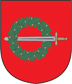 KLAIPĖDOS RAJONO SAVIVALDYBĖ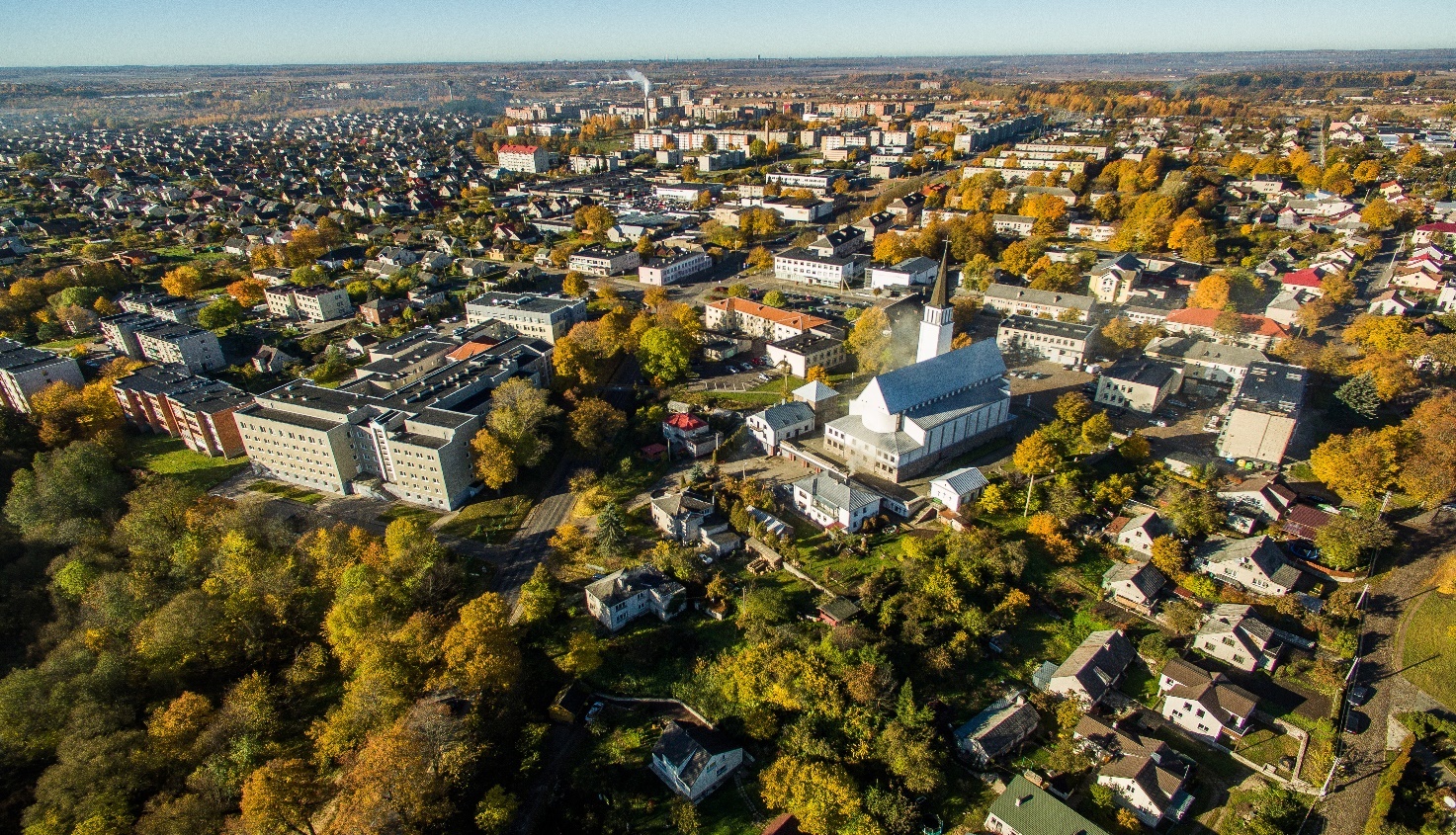 KLAIPĖDOS RAJONO SAVIVALDYBĖS TARYBOS 2015-04-14–2015-12-31 VEIKLOS ATASKAITAGargždai2016 m.TURINYSĮŽANGA..............................................................................................................................................3I. SAVIVALDYBĖS FUNKCIJOS ....................................................................................................3II. KLAIPĖDOS RAJONO SAVIVALDYBĖS TARYBA, TARYBOS SPRENDIMAI..................3III. TARYBOS KOMITETAI..............................................................................................................7IV. MERAS, MERO POTVARKIAI...................................................................................................7V. TARYBOS KOMISIJOS, DARBO GRUPĖS................................................................................8VI. TARYBOS NARIŲ DELEGAVIMAS........................................................................................15VII. VEIKLA REGIONO PLĖTROS TARYBOJE  ...........................................................................15VIII. VEIKLA LIETUVOS SAVIVALDYBIŲ ASOCIACIJOJE .....................................................16IX. TARPTAUTINIAI RYŠIAI ........................................................................................................16X. ATSTOVAVIMAS TEISMUOSE, PRIIMTŲ TEISĖS AKTŲ TEISĖTUMAS..........................17XI. ADMINISTARCINĖS NAŠTOS MAŽINIMAS.........................................................................17PRIEDAI ............................................................................................................................................19I. SAVIVALDYBĖS FUNKCIJOSSavivaldybė – įstatymo nustatytas valstybės teritorijos administracinis vienetas, kurio bendruomenė turi Konstitucijos laiduotą savivaldos teisę, įgyvendinamą per to valstybės teritorijos administracinio vieneto nuolatinių gyventojų išrinktą savivaldybės tarybą, kuri sudaro jai atskaitingas vykdomąją ir kitas savivaldybės institucijas ir įstaigas įstatymams, Lietuvos Respublikos Vyriausybės ir savivaldybės tarybos sprendimams tiesiogiai įgyvendinti. Savivaldybė yra viešasis juridinis asmuo.Savivaldybės institucijos – už savivaldos teisės įgyvendinimą savivaldybės bendruomenės interesais atsakingos institucijos:1) savivaldybės atstovaujamoji institucija – savivaldybės taryba, turinti vietos valdžios ir viešojo administravimo teises ir pareigas, kuriai vadovauja Lietuvos Respublikos savivaldybių tarybų rinkimų įstatymo nustatyta tvarka vienmandatėje rinkimų apygardoje tiesiogiai išrinktas savivaldybės tarybos narys – savivaldybės meras. 2) savivaldybės vykdomoji institucija – savivaldybės administracijos direktorius, savivaldybės administracijos direktoriaus pavaduotojas (pavaduotojai) (kai ši (šios) pareigybė (pareigybės) steigiama (steigiamos) ir kai šiai (šioms) pareigybei (pareigybėms) suteikiami vykdomosios institucijos įgaliojimai), turintys viešojo administravimo teises ir pareigas;Vietos savivaldos įstatymo 5-ajame straipsnyje pažymėta, kad savivaldybių funkcijos pagal sprendimų priėmimo laisvę skirstomos į savarankiškąsias ir valstybines, o pagal veiklos pobūdį – į vietos valdžios, viešojo administravimo ir viešųjų paslaugų teikimo. II. KLAIPĖDOS RAJONO SAVIVALDYBĖS TARYBA, TARYBOS SPRENDIMAIKlaipėdos rajono savivaldybės taryba yra atstovaujamoji savivaldybės institucija, susidedanti iš 27 įstatymų nustatyta tvarka demokratiškai išrinktų savivaldybės bendruomenės atstovų – tarybos narių. 2015 m. baigėsi 7-ojo šaukimo Klaipėdos rajono savivaldybės tarybos įgaliojimai. 2015 balandžio 14 d. savo veiklą pradėjo 8-ojo šaukimo kadencijos taryba. Į Klaipėdos rajono savivaldybės 8-ojo šaukimo kadencijos tarybą . kovo 1 d. vykusiuose rinkimuose buvo išrinkti septynių politinių partijų atstovai:Lietuvos socialdemokratų partijos − Vaclovas Dačkauskas, Jonas Dromantas, Andrius Adomaitis, Voldimara Jasmontaitė, Albinas Klizas, Ligita Liutikienė.Tėvynės sąjungos-Lietuvos krikščionių demokratų partijos − Rūta Cirtautaitė, Rasa Petrauskienė, Dalija Šeporaitienė, Česlovas Tarvydas, Česlovas Banevičius.Tvarka ir teisingumas partijos − Viktoras Kura, Regina Kernagienė, Sigitas Karbauskas, Martynas Pocius, Violeta Riaukienė.Žemaičių partijos − Raimondas Simonavičius, Vaclovas Macijauskas, Egidijus Skarbalius.Liberalų sąjūdžio partijos − Nerijus Galvanauskas, Audronė Balnionienė, Dainius Šatkus, Aušra Norvilienė, Algirdas Liaudanskis, Eugenijus Gentvilas.Darbo partijos − Andžela Šakinienė.Lietuvos valstiečių ir žaliųjų sąjungos − Bronius Markauskas.Tarybos nariai Sigitas Karbauskis, Ligita Liutikienė ir Česlovas Banevičius atsisakė Tarybos nario mandato, nes Klaipėdos rajono savivaldybės tarybos 2015-04-14 sprendimu Nr. T11-6 Sigitas Karbauskas buvo paskirtas Klaipėdos rajono savivaldybės administracijos direktoriumi.  Ligita Liutikienė ir Česlovas Banevičius paskirti Administracijos direktoriaus pavaduotojais (Klaipėdos rajono savivaldybės tarybos 2015-04-30 sprendimais Nr. T11-19 ir T11-20). Taip pat mandato atsisakė ir Tarybos nariu išrinktas Eugenijos Gentvilas. Todėl Tarybos nario įgaliojimai buvo suteikti Lietuvos socialdemokratų partijos nariui Egidijui Preibiui, Tvarkos ir teisingumo partijos narei Birutai Alšauskienei, Tėvynės sąjungos-Lietuvos krikščionių demokratų partijos nariui Alfredui Šauliui bei Liberalų sąjūdžio partijos nariui Aivarui Vasyliui. 8-ojo šaukimo Klaipėdos rajono savivaldybės tarybą sudaro šių politinių partijų atstovai:Lietuvos socialdemokratų partijos − Vaclovas Dačkauskas, Jonas Dromantas, Andrius Adomaitis, Voldimara Jasmontaitė, Albinas Klizas, Egidijus Preibys.Tėvynės sąjungos-Lietuvos krikščionių demokratų partijos − Rūta Cirtautaitė, Rasa Petrauskienė, Dalija Šeporaitienė, Česlovas Tarvydas, Alfredas Šiaulys.Partijos Tvarka ir teisingumas − Viktoras Kura, Regina Kernagienė, Biruta Alšauskienė, Martynas Pocius, Violeta Riaukienė.Žemaičių partijos − Raimondas Simonavičius, Vaclovas Macijauskas, Egidijus Skarbalius.Lietuvos Respublikos liberalų sąjūdžio partijos − Nerijus Galvanauskas, Audronė Balnionienė, Dainius Šatkus, Aušra Norvilienė, Algirdas Liaudanskis, Aivaras Vasylius.Darbo partijos − Andžela Šakinienė.Lietuvos valstiečių ir žaliųjų sąjungos − Bronius Markauskas.Klaipėdos rajono savivaldybės tarybos valdančiąją daugumą sudaro 3 partijoms (Lietuvos socialdemokratų, Tėvynės sąjungos-Lietuvos krikščionių demokratų, „Tvarka ir teisingumas“) atstovaujantys Tarybos nariai. 2015-04-23 prie valdančiosios daugumos pareiškimų prisijungė Darbo partijos atstovė Andžela Šakinienė.8-ojo šaukimo Klaipėdos rajono savivaldybės tarybos frakcijos:Lietuvos socialdemokratų partijos frakcija:Frakcijos pirmininkas Andrius Adomaitis.
Frakcijos pirmininko pavaduotojai − Jonas Dromantas, Voldimara Jasmontaitė.
Frakcijos nariai: Vaclovas Dačkauskas, Albinas Klizas, Egidijus Preibys.Andžela Šakinienė 2015-04-23 pareiškimu prisijungė prie Lietuvos socialdemokratų frakcijos.Tėvynės sąjungos-Lietuvos krikščionių demokratų frakcija:Frakcijos pirmininkė − Rasa Petrauskienė.
Frakcijos pirmininkės pavaduotoja − Rūta Cirtautaitė.
Frakcijos nariai: Dalija Šeporaitienė, Česlovas Tarvydas, Alfredas Šiaulys.Partijos „Tvarka ir teisingumas“ frakcija:Frakcijos pirmininkas – Viktoras KuraFrakcijos pirmininko pavaduotoja – Regina KernagienėFrakcijos nariai: Biruta Alšauskienė, Martynas Pocius, Violeta RiaukienėLiberalų sąjūdžio frakcija:Frakcijos pirmininkas − Nerijus Galvanauskas.
Frakcijos pirmininko pavaduotoja − Audronė Balnionienė.
Frakcijos nariai: Dainius Šatkus, Aušra Norvilienė, Algirdas Liaudanskis, Aivaras Vasylius.Bronius Markauskas 2015-04-23 pareiškimu prisijungė prie Liberalų sąjūdžio frakcijos.Žemaičių frakcija:Frakcijos pirmininkas – Raimondas SimonavičiusFrakcijos nariai: Vaclovas Macijauskas, Egidijus Skarbalius2015-04-14 Liberalų sąjūdžio frakcija pasiskelbimas mažuma (opozicija):Mažumos (opozicijos) pirmininkė − Audronė Balnionienė.Nariai: Nerijus Galvanauskas, Dainius Šatkus, Aušra Norvilienė, Algirdas Liaudanskis, Aivaras Vasylius.Nuo 2015 m. balandžio 14 d. Klaipėdos rajono savivaldybei vadovauja pirmąkart Lietuvos istorijoje tiesiogiai Klaipėdos rajono gyventojų išrinktas meras Vaclovas Dačkauskas. Mero pavaduotojos yra Violeta Riaukienė ir Rūta Cirtautaitė.Klaipėdos rajono savivaldybės taryba dirba vadovaudamiesi Lietuvos Respublikos Konstitucija, Vietos savivaldos įstatymu, Klaipėdos rajono savivaldybės tarybos veiklos reglamento nustatyta tvarka. Pagrindinė Tarybos darbo forma – Tarybos posėdžiai, į kuriuos Klaipėdos rajono tarybos nariai tradiciškai rinkosi kiekvieno mėnesio paskutinį ketvirtadienį. Per ataskaitinį laikotarpį buvo sušaukta 10 tarybos posėdžių. Tarybos narių dalyvavimo Tarybos posėdžiuose ataskaita pateikta priede Nr. 1. Visi Tarybos posėdžiai buvo vieši. Juose dalyvaudavo klausimų, problemų sprendimais suinteresuoti asmenys, įstaigų, įmonių vadovai, bendruomenių atstovai. Per ataskaitinį laikotarpį Tarybai svarstyti buvo pateikti 429 sprendimų projektai (kartu su teikiamomis informacijomis). Taryba priėmė 379 sprendimus (žr. priedą Nr. 7), iš jų 59 norminius teisė aktus, kuriuos meras pasirašė elektroniniu parašu. Jie yra skelbiami Teisės aktų registre. Per ataskaitinį laikotarpį Taryba priėmė 36 protokolinius sprendimus. Daugiausia sprendimų buvo priimta Turto valdymo ir naudojimo bei gatvių pavadinimo suteikimo klausimais (127 sprendimai), Strateginio planavimo klausimais (37 sprendimai), Kultūros klausimais (35 sprendimai), Sveikatos priežiūros klausimais (23 sprendimai), Švietimo klausimais (20 sprendimų), Socialinės paramos klausimais (19 sprendimų), Komunalinio ūkio klausimais (18 sprendimų), Biudžeto klausimais (14 sprendimų), Statybos ir kelių priežiūros klausimais (11 sprendimų), kitais klausimais (75 sprendimai) (žr. 1 pav.):1 paveikslas. Per 2015-04-14–2015-12-31 laikotarpio Tarybos priimtų sprendimų rengėjaiPer 2015-04-14–2015-12-31 laikotarpį Tarybos pritarimu meras pasirašė 4 bendradarbiavimo sutartis:2015-08-12 – pasirašytas papildoma susitarimas prie 2014-08-12 Lietuvos kariuomenės Krašto apsaugos savanorių pajėgų Žemaičių apygardos 3-osios rinktinės ir Klaipėdos rajono savivaldybės bendradarbiavimo sutarties Nr. AS-580;2015-09-04 – pasirašyta bendradarbiavimo sutartis su Klaipėdos teritorine darbo birža;2015-10-06 − pasirašyta bendradarbiavimo sutartis su Pajūrio regioninio parko direkcija;2015-11-30 – pasirašyta kultūrinio bendradarbiavimo sutartis tarp Klaipėdos miesto, Neringos ir Šilutės rajono savivaldybių.Per 2015-04-14–2015-12-31laikotarpį užregistruoti 6 Tarybos narių paklausimai. Tarybos posėdžiams klausimus (sprendimų projektus) rengia ir teikia Tarybos komitetai bei komisijos savo posėdžiuose, Tarybos narių frakcijos ir grupės pasitarimuose, Tarybos nariai, Savivaldybės kontrolierius, meras ir Administracijos direktorius. Savivaldybės tarybos posėdžiams, komitetams, merui aptarnauti, Savivaldybės tarybos sprendimų projektams rengti, nagrinėti ir išvadų dėl Savivaldybės tarybos sprendimų projektams rengti bei savivaldybės tarybai pavaldžių įstaigų vadovų darbo santykių funkcijų įgyvendinimui, Klaipėdos rajono savivaldybės mero siūlymu ir Tarybos 2015-06-25 sprendimu T11-177 nuo 2015-07-01 įsteigtas Tarybos ir mero sekretoriatas. Iki 2015-07-01 visas funkcijas susijusias su Savivaldybės tarybos posėdžių, komitetų, mero aptarnavimu vykdė Klaipėdos rajono savivaldybės administracijos Bendrasis skyrius. Klaipėdos rajono savivaldybės interneto svetainėje www.klaipedos-r.lt skyrelyje „Taryba“ galima stebėti tiesioginę posėdžių transliaciją, peržiūrėti posėdžių archyvus, kuriuose galima rasti vardinius Tarybos narių balsavimo rezultatus, rasti visus užregistruotus sprendimo projektus bei Tarybos priimtus sprendimus.2015-04-14 – 2015-12-31 reprezentacijos reikmėms panaudotos mero fondo lėšos:III. TARYBOS KOMITETAISavivaldybės tarybos veikla tarp Savivaldybės tarybos posėdžių tęsiama Tarybos komitetuose. Savivaldybės tarybos sudaryti komitetai preliminariai nagrinėjo Savivaldybės tarybai teikiamus sprendimų projektus, teikė išvadas ir pasiūlymus bei kontroliavo, kaip laikomasi įstatymų, ar vykdomi Savivaldybės tarybos, mero sprendimai. 2015-04-23 Tarybos sprendimu Nr. T11-7 buvo sudaryti 5 (penki) 8-ojo šaukimo Klaipėdos rajono savivaldybės tarybos komitetai. Nustatytas komitetų narių skaičius ir įgaliojimai. Per ataskaitinį laikotarpį buvo surengti 49 komitetų posėdžiai, kuriuose apsvarstyti 1465 klausimai. Ekonomikos ir biudžeto komitetas (pirmininkas Jonas Dromantas, Lietuvos socialdemokratų partija, pirmininko pavaduotojas – Martynas Pocius, partija „Tvarka ir teisingumas“). Per ataskaitinį laikotarpį įvyko 9 posėdžiai, kuriuose buvo apsvarstyti 363 klausimai. Ekonomikos ir biudžeto komiteto narių dalyvavimas komiteto posėdžiuose priede Nr. 2Sveikatos apsaugos ir socialinės rūpybos komitetas (pirmininkė Audronė Balnionienė, Lietuvos Respublikos liberalų sąjūdžio partija, pirmininkės pavaduotoja – Dalija Šeporaitienė, Tėvynės sąjungos−Lietuvos krikščionių demokratų partija). Per ataskaitinį laikotarpį įvyko 12 posėdžių, kuriuose buvo apsvarstyta 362 klausimų. Sveikatos apsaugos ir socialinės rūpybos komiteto narių dalyvavimas komiteto posėdžiuose priede Nr. 3.Švietimo, kultūros ir sporto komitetas (pirmininkė Rasa Petrauskienė, Tėvynės sąjungos−Lietuvos krikščionių demokratų partija, pirmininkės pavaduotojas – Albinas Klizas, Lietuvos socialdemokratų partija). Per ataskaitinį laikotarpį įvyko 13 posėdžių, kuriuose buvo apsvarstyti 360 klausimų. Švietimo, kultūros ir sporto komiteto narių dalyvavimas komiteto posėdžiuose priede Nr. 4. Vietos ūkio ir kaimo reikalų komitetas (pirmininkė Regina Kernagienė, partija „Tvarka ir teisingumas“, pirmininkės pavaduotoja – Andžela Šakinienė, Darbo partija). Per ataskaitinį laikotarpį įvyko 12 posėdžių, kuriuose buvo apsvarstyti 374 klausimai. Vietos ūkio ir kaimo reikalų komiteto narių dalyvavimas komiteto posėdžiuose priede Nr. 5.Kontrolės komitetas (pirmininkas Algirdas Liaudanskis, Lietuvos Respublikos liberalų sąjūdžio partija, pirmininko pavaduotojas – Jonas Dromantas, Lietuvos socialdemokratų partija). Per ataskaitinį laikotarpį įvyko 3 posėdžiai, kuriuose buvo apsvarstyti 6 klausimai. Kontrolės komiteto narių dalyvavimas komiteto posėdžiuose priede Nr. 6.Visų komitetų posėdžio darbotvarkės ne vėliau kaip prieš 2 darbo dienas iki komiteto posėdžio pradžios paskelbiamos Savivaldybės interneto svetainėje. Komitetų posėdžių metu yra daromas garso įrašai, kurie yra saugomi informacinėse laikmenose.V. TARYBOS KOMISIJOS, DARBO GRUPĖS2015-04-14–2015-12-31 laikotarpiu Klaipėdos rajono savivaldybėje veikė 28 Tarybos sprendimais sudarytos komisijos, tarybos, darbo grupės, kuriuose dalyvavo Klaipėdos rajono savivaldybės tarybos nariai:Klaipėdos rajono savivaldybės visuomeninės administracinių ginčų komisija (sudaryta 2015-04-23 Tarybos sprendimu Nr. T11-14). Komisijos pirmininkė − Savivaldybės tarybos narė Andžela Šakinienė.Klaipėdos rajono savivaldybės visuomeninė administracinių ginčų komisija ikiteismine tvarka nagrinėja asmenų skundus dėl savivaldybių viešojo administravimo subjektų priimtų individualių administracinių aktų arba valstybės tarnautojų veiksmų teisėtumo, taip pat šių subjektų atsisakymo ar vilkinimo atlikti jų kompetencijai priskirtus veiksmus teisėtumo ir pagrįstumo.Nuo 2015-04-23 Klaipėdos rajono savivaldybės visuomeninė administracinių ginčų komisija skundų negavo. Klaipėdos rajono savivaldybės nusikalstamumo prevencijos komisija (sudaryta 2015-05-28 Tarybos sprendimu Nr. T11-130). Komisijos pirmininkas − Klaipėdos rajono savivaldybės meras Vaclovas Dačkauskas. Komisijos uždavinys − formuoti nusikalstamumo prevencijos politiką savivaldybės teritorijoje.2015 m. vyko 1 Klaipėdos rajono nusikalstamumo prevencijos komisijos posėdis, kuriame svarstyti 4 klausimai.2015-11-30 Komisijos posėdyje Klaipėdos rajono nusikalstamumo prevencijos ir kontrolės 2014. programos 2015 m. priemonių vykdymas įvertintas gerai, pritarta Klaipėdos rajono nusikalstamumo prevencijos ir kontrolės 2014. programos 2016 m. priemonių plano pakeitimui ir papildymui.2015 m. gruodžio mėn. parengtas ir Savivaldybės tarybai tvirtinti pateiktas sprendimo projektas „Dėl Klaipėdos rajono nusikalstamumo prevencijos ir kontrolės 2014. programos 2016 m. priemonių plano pakeitimo“. Klaipėdos rajono savivaldybės antikorupcijos komisija (sudaryta 2015-08-27 Tarybos sprendimu Nr. T11-241). Komisijos pirmininkas – Savivaldybės tarybos narys Aivaras Vasylius. 2015 metais vyko vienas Antikorupcijos komisijos posėdis, svarstyti 7 klausimai. Vyriausioji specialistė J. Smilgevičiūtė, atsakinga už korupcijos prevenciją, atliko korupcijos pasireiškimo tikimybės nustatymą pagal Neformaliojo vaikų ugdymo lėšų skyrimo ir panaudojimo tvarką dėl valstybės ir savivaldybės lėšų, skiriamų Klaipėdos rajono savivaldybės vaikų ugdymui pagal neformaliojo vaikų ugdymo programas, kuri buvo pasirinkta Antikorupcijos komisijos posėdyje. 2015-12-31 motyvuota išvada „Dėl korupcijos pasireiškimo tikimybės nustatymo“ mero raštu Nr. T17-343 (40.8) buvo pateikta Lietuvos Respublikos specialiųjų tyrimų tarnybos Klaipėdos valdybai. Klaipėdos rajono savivaldybėje nuo . lapkričio 3 d. iki 2015 gruodžio 15 d.  vykdyta apklausa apie Klaipėdos rajono savivaldybės gyventojų požiūrį į korupciją bei jos paplitimą. Apklausos rezultatai „atskleidė“, jog korupcija išlieka aktualia ir rimta tiek visuomenės, tiek valstybinių įstaigų problema. 2015 metais parengta ir Komisijos nariams pristatyta Klaipėdos rajono savivaldybės 2015−2016 metų korupcijos prevencijos programos . I pusmečio įgyvendinimo ataskaita. . lapkričio 6 dieną Klaipėdos rajono savivaldybėje vyko susitikimas su „Transparency International“ Lietuvos skyriaus (TILS) projektų vadovu K. Granicku. 2015-12-09 Antikorupcijos komisijos pirmininkas A. Vasylius, mero pavaduotoja V. Riaukienė, Administracijos direktorius S. Karbauskas, Administracijos direktoriaus pavaduotoja L. Liutikienė, Viešosios tvarkos skyriaus vedėjas E. Kuturys ir vyriausioji specialistė J. Smilgevičiūtė dalyvavo LR specialiųjų tyrimų tarnybos Klaipėdos valdybos tarptautinei Antikorupcijos dienai paminėti organizuotoje konferencijoje „Viešojo ir privataus sektorių bendradarbiavimas kovoje su korupcija“. Siekiant veiksmingos ir efektyvios kovos su korupcija, yra bendradarbiaujama su LR specialiųjų tyrimų tarnybos pareigūnais, dalijamasi informacija su korupcija ir jos prevencija susijusiais klausimais. Vykdant korupcijos prevenciją, Klaipėdos rajono savivaldybė rajono gyventojus ne kartą informavo (Savivaldybės interneto svetainėje, vietinėje rajono spaudoje), kaip elgtis ir kur kreiptis sužinojus apie korupcines veikas. 2015 metais iš Klaipėdos rajono gyventojų gauti 5 anoniminiai pranešimai (vienas iš jų gautas anoniminiu telefonu (8 46) 400 008, o kiti – Savivaldybėje esančioje antikorupcinėje dėžutėje). Iš visų pranešimų tik vienas buvo įvertintas kaip antikorupcinio pobūdžio. Kiti pranešimai buvo persiųsti nagrinėti pagal kompetenciją atsakingoms institucijoms. Klaipėdos rajono savivaldybės tarybos administracinė komisija (sudaryta 2015-04-23 Tarybos sprendimu Nr. T11-13). Komisijos pirmininkė Klaipėdos rajono savivaldybės tarybos narė Andžela Šakinienė. Komisija gavo 23 administracinės teisės pažeidimų bylas. Organizuota 11 posėdžių, išnagrinėta 15 administracinių bylų. Iš viso priimta 15 nutarimų: 13 nutarimų nutarta skirti administracinę nuobaudą (bauda arba įspėjimas), 2 nutarimais nutarta administracines teisės pažeidimo bylas nutraukti. Kitos administracinės bylos pagal kompetenciją persiųstos nagrinėti atsakingoms institucijoms arba grąžintos bylą surašiusioms institucijoms administracinio teisės pažeidimo medžiagos papildymui. Per ataskaitinį laikotarpį Administracinė komisija parengė ir išsiuntė 41 raštą, susijusį su administracinių teisės pažeidimų bylų nagrinėjimu.Specialiųjų poreikių lygio nustatymo komisija (sudaryta 2015-04-30 Tarybos  sprendimu Nr. T11-53 ir papildyta 2015-08-27 Tarybos sprendimu Nr. T11-234). Komisijos pirmininkė − Savivaldybės administracijos direktoriaus pavaduotoja Ligita Liutikienė. Komisija dirba vadovaudamasi 2008-01-31 Klaipėdos rajono savivaldybės tarybos sprendimu Nr.T11-15 patvirtintais Specialiųjų poreikių lygio nustatymo nuostatais. Specialieji poreikiai nustatomi pensinio amžiaus asmenims atsižvelgiant į pagrindines neįgaliųjų veiklos sritis: buitį ir asmeninį gyvenimą, techninės pagalbos priemonių poreikį, finansinės pagalbos priemonių poreikį ir socialinių paslaugų poreikį. Gali būti skiriami šie specialiųjų poreikių lygiai: nedidelių, kai neįgaliesiems nežymiai ribota veikla ir dalyvavimo visuomeniniame gyvenime galimybės; vidutinių, kai asmenų su negalia veikla yra ribota ir vidutiniškai apribotos galimybės dalyvauti visuomeniniame gyvenime; didelių, kai visiškai  ribota veikla ir dalyvavimas  visuomeniniame gyvenime. Per ataskaitinį įvyko 9 komisijos posėdžiai, kurių metu apsvarstyti 190 neįgaliųjų prašymų nustatyti specialiųjų poreikių lygį. Įvykusių posėdžių metu 23 asmenims nustatytas vidutinių specialiųjų poreikių lygis, 167 asmenims didelių specialiųjų poreikių lygis. Komisija, teikdama išvadas dėl asmens specialiųjų poreikių lygio nustatymo, įvertina asmens pateiktus dokumentus, išnagrinėja specialisto, atsakingo už gyventojų specialiųjų poreikių lygio nustatymą pateiktus duomenis, įrašo išvadą apie nustatytą specialiųjų poreikių lygį ir jo terminą. Klaipėdos rajono savivaldybės socialinės paramos teikimo komisija (sudaryta 2015-06-30 Tarybos sprendimu Nr. T11-34 ir papildyta  2015-08-27 Tarybos sprendimu Nr. T11-234). Komisijos pirmininkė – Savivaldybės administracijos direktoriaus pavaduotoja Ligita Liutikienė.Socialinės paramos teikimo komisijos nariai savo darbe vadovaujasi Klaipėdos rajono savivaldybės tarybos 2011-10-27 sprendimu Nr. T11-596 patvirtintais Socialinės paramos teikimo komisijos nuostatais bei Klaipėdos rajono savivaldybės tarybos 2014-03-27 sprendimu Nr. T11-139 patvirtintu Vienkartinių pašalpų skyrimo ir mokėjimo tvarkos aprašu.Socialinės paramos teikimo komisija svarstė gyventojų prašymus gauti vienkartinę paramą, socialines paslaugas, asmenų prašymus sumažinti ar atleisti nuo žemės (ar jos nuomos) mokesčio; prašymus gauti socialinę paramą mokiniams, sprendė dėl socialinių paslaugų teikimo socialinės rizikos šeimoms, fizinių asmenų žemės mokesčio ir kt.Per ataskaitinį laikotarpį Komisija surengė 7 posėdžius ir išnagrinėjo prašymus gauti įvairiai socialinei paramai:gauti socialinę paramą mokiniams (nemokamam maitinimui) išimties tvarka;skirti vienkartinę pašalpą;skirti laikinos nakvynės paslaugas, dienos socialinės globos paslaugas, socialinių įgūdžių ugdymo ir palaikymo paslaugas, sumažinti mokėjimą už teikiamas socialines paslaugas;Klaipėdos rajono savivaldybės tarybos etikos komisija (2015-05-28 Tarybos sprendimu Nr. T11-118 ir papildyta  2015-08-27 Tarybos sprendimu T11-218). Komisijos pirmininkė − Klaipėdos rajono savivaldybės tarybos narė Aušra Norvilienė. Tarybos 2015-08-27 sprendimu Nr. T11-218 pakeistas Klaipėdos rajono savivaldybės tarybos etikos komisijos veiklos nuostatų, patvirtintų Tarybos 2009-04-30 sprendimu Nr. T11-229, 15 punktas: „Komisija sudaroma Tarybos sprendimu iš 7 Tarybos narių ir 4 gyvenamųjų vietovių bendruomenių atstovų.Nuo 2015-05-28 Komisija surengė 9 posėdžius, apsvarstė 17 klausimų, priėmė 7 sprendimus. Įvykdytas Vyriausiosios tarnybinės etikos komisijos pavedimas − ištirti galimus viešųjų ir privačių interesų derinimo valstybinėje tarnyboje įstatymo reikalavimų pažeidimus. Komisija kreipėsi išaiškinimo į Vyriausiąją tarnybinės etikos komisiją dėl Elektroninės deklaravimo sistemos trūkumų bei techninių klaidų.Klaipėdos rajono savivaldybės jaunimo reikalų taryba (toliau JRT) (sudaryta 2015-05-28 Tarybos sprendimu Nr. T11-125). Tarybos pirmininkas − Savivaldybės tarybos narys Martynas Pocius. JRT veikia pagal Savivaldybės tarybos 2009-11-26 sprendimu Nr. T11-493 patvirtintus Klaipėdos rajono savivaldybės jaunimo reikalų tarybos nuostatus. JRT savivaldybės jaunimo politiką formuoja ir sprendimus priima vadovaudamasi Savivaldybės tarybos 2013-01-31 sprendimu Nr. T11-10 patvirtintu Jaunimo problemų sprendimo Klaipėdos rajono savivaldybėje 2013−2018 metų planu ir  Savivaldybės tarybos 2013-12-28 sprendimu Nr. T11-618 patvirtinta Klaipėdos rajono savivaldybės jaunimo politikos plėtros 2014−2016 metų programa. Per ataskaitinį laikotarpį įvyko 2 JRT posėdžiai. Apsvarstyti jaunimo politikai aktualūs klausimai. Vieni svarbiausių JRT nutarimų ir Savivaldybės tarybai pateiktų pasiūlymų yra įgyvendinti 2009. Europos ekonominės erdvės finansinio mechanizmo programos „Rizikos grupės vaikai ir jaunimas“ projektą „Atviro darbo su jaunimu plėtra Gargždų mieste“ ir  įsteigti biudžetinę įstaigą Gargždų atvirą jaunimo centrą, sukuriant materialinę bazę, įrengiant lauko užimtumo erdvę, vykdant paslaugų plėtrą bei tarpžinybinį bendradarbiavimą. Rajone  savanoriškais pagrindais veikia 8 atviros jaunimo erdvės. Erdvėse vykdoma socialinė, prevencinė, ugdomoji-kūrybinė, jaunimo užimtumo veikla, teikiamos pirminės emocinės paslaugos. Per metus jaunimo erdvėse lankėsi apie 650 jaunų žmonių. Gargždų atviroje jaunimo erdvėje dirba etatinis jaunimo darbuotojas, o kitose erdvėse savanoriai. Veiklai erdvėse užtikrinti JRT inicijavo atvirų erdvių veiklos projektų konkursą. Išaugo poreikis jaunimo veiklai pritaikytoms patalpoms, aplinkai, didesniam jaunimo darbuotojų skaičiui. Planuojama atvirų jaunimo erdvių plėtra ir kitose rajono vietovėse. Gargždų atviras jaunimo centras koordinuos visų atvirų jaunimo erdvių veiklą ir jaunimo darbuotojų kvalifikacijos kėlimą. Atvirose jaunimo erdvėse savo veiklas vykdo ir jaunimo organizacijos, kurios mūsų rajone neturi atskirų veiklai skirtų  patalpų. Klaipėdos rajone jaunimui atstovauja 23 registruotos jaunimo organizacijos, 8 kaimo bendruomenių jaunimo klubai, 17 mokinių savivaldų, 20 neformalių jaunimo grupių, susibūrusių pagal pomėgius. Iš viso rajone yra 68 jaunimo organizacijos. Jų veiklai užtikrinti JRT inicijavo Jaunimo organizacijų galimybių plėtojimo ir institucinės paramos projektų konkursą ir Jaunimo iniciatyvų skatinimo projektų  konkursą. Iš dalies finansuota 20 jaunimo veiklos  projektų. Projektai apima įvairias sritis: laisvalaikio organizavimą, atvirų jaunimo erdvių veiklą, mokymus, tautinę–patriotinę veiklą, socialinę pagalbą, sveikos gyvensenos propagavimą, kultūrinę veiklą, ekologines akcijas.JRT inicijavo Jaunimo kūrybiškumo skatinimo konkursą. Konkurso nugalėtojams, Endriejavo pagrindinės mokyklos 10 klasės mokinei Karolinai Kubiliūtei, Gargždų vaikų ir jaunimo laisvalaikio centro stendinio modeliavimo būrelio nariui Ignui Sungailai ir Veiviržėnų Jurgio Šaulio gimnazijos II ag klasės mokinei Lijanai Judeikytei, skirtos premijos po 150 Eur. JRT inicijavo Klaipėdos rajono jaunimo atstovavimą trijuose respublikiniuose jaunimo renginiuose bei sudarė galimybes jaunimo atstovams dalyvauti respublikiniuose mokymuose. JRT iniciatyva surengtas Klaipėdos rajono švietimo įstaigų mokinių savivaldos forumas, organizuotos dvi tarpžinybinės konferencijos: „Tarpžinybinio bendradarbiavimo plėtra jaunimo problemų sprendimui Klaipėdos rajone“ ir „Darbas su rizikos vaikais ir jaunimu atvirose jaunimo erdvėse: iššūkiai, poreikiai, galimybės“.JRT, formuodama savivaldybės jaunimo politiką, bendradarbiauja su Klaipėdos rajono visuomeninių jaunimo organizacijų sąjunga „Apskritasis stalas“, Gargždų dekanato šeimos centru, kaimo bendruomenėmis, Klaipėdos apygardos probacijos tarnybos Probacijos skyriumi ir kitomis institucijomis bei visuomeninėmis organizacijomis. JRT nariai kėlė savo kvalifikaciją ir dalyvavo respublikiniuose mokymuose „Savivaldybių jaunimo reikalų tarybų veiklos kokybės gerinimas“.	Klaipėdos rajono savivaldybės Žinių visuomenės plėtros programos jaunimo politikos plėtros 2014. programos įgyvendinimui 2015 metais Savivaldybės taryba skyrė 10 400 Eur. Lėšos panaudotos efektyviai, atsižvelgiant į jaunimo interesus bei jų poreikius. Klaipėdos rajono savivaldybės viešųjų sveikatos priežiūros įstaigų stebėtojų tarybos (sudarytos 2015-08-27 Tarybos sprendimu Nr. T11-224).1. VšĮ Gargždų ligoninės stebėtojų taryba. Tarybos pirmininkas − Savivaldybės meras Vaclovas Dačkauskas. 2015 m. Taryba organizavo vieną posėdį, kuriame apsvarstė 4 klausimus.2. VšĮ Gargždų pirminės sveikatos priežiūros centro stebėtojų taryba. Tarybos pirmininkė Klaipėdos rajono savivaldybės administracijos Sveikatos apsaugos skyriaus vedėja Laima Kaveckienė. 2015 m. Taryba organizavo vieną posėdį, kuriame apsvarstė 2 klausimus.3. VšĮ Priekulės pirminės sveikatos priežiūros centro stebėtojų taryba. Tarybos pirmininkė Priekulės seniūnijos seniūnė Daiva Bliūdžiuvienė. 2015 m. Taryba organizavo 5 posėdžius, kuriuose apsvarstė 7 klausimus.4. VšĮ Paupių pirminės sveikatos priežiūros centro stebėtojų taryba. Tarybos pirmininkė Paupių pirminės sveikatos priežiūros centro atstovė Audronė Rimkienė. 2015 m. Taryba rinkosi 2 kartus. Posėdžių metu buvo apsvarstyti 7 klausimai.Bendruomenės sveikatos taryba (sudaryta 2015-06-25 Tarybos sprendimu Nr. T11-184). Tarybos pirmininkas - Klaipėdos universiteto Sveikatos mokslų fakulteto Visuomenės sveikatos katedros vedėjas, Klaipėdos rajono savivaldybės Paupių PSPC gydytojas Arnoldas Jurgutis.Per ataskaitinį laikotarpį įvyko 3 posėdžiai. Vyko 1 praktinė konferencija-diskusija ,,Bendruomenės telkimas siekiant geresnės gyventojų sveikatos“, 1 jungtinis posėdis su Sveikatos apsaugos ir Socialinės rūpybos komitetu.Pagrindiniai Bendruomenės sveikatos tarybos svarstomi klausimai 2015 m.:Socialinės reklamos alkoholio prevencijai tarp jaunimo vykdymo pristatymas, vaizdo siužeto apie sveikatinimo veiklą Klaipėdos rajone pristatymas, Klaipėdos universiteto vykdomo projekto ,,Sveikatos netolygumų nustatymo ir mažinimo gebėjimų stiprinimo modelio sukūrimas“ pristatymas, Savivaldybės visuomenės sveikatos rėmimo programos . lėšų panaudojimo ir . priemonių parengimo svarstymas, dėl sveikatos projektų/priemonių paraiškų atrankos konkurso organizavimo, sveikatos netolygumų mažinimo strategija Lietuvoje, Masinių renginių be alkoholio organizavimo galimybės, dėl kvietimo teikti paraišką ,,Jaunimui palankių sveikatos priežiūros paslaugų savivaldybėse prieinamumo ir kokybės gerinimas įdiegiant jaunimui palankių sveikatos priežiūros paslaugų teikimo modelį Lietuvoje“, Bendruomenės sveikatos tarybos funkcijos ir vaidmuo gerinant gyventojų sveikatą (teisės aktų apžvalga), Klaipėdos rajono savivaldybės gyventojų sveikatos būklė, sveikatinimo prioritetai, sveikatos politikos formavimo esminiai principai, dėl Klaipėdos rajono savivaldybės visuomenės sveikatos rėmimo spec. programos vykdymo . bei sąmatos pildymo, dėl bendruomenės sveikatos tarybos veiklos plano .Jungtiniame Bendruomenės sveikatos tarybos posėdyje su Sveikatos apsaugos ir Socialinės rūpybos komitetu buvo diskutuojama šiomis temomis: Visuomenės sveikatos sauga pirtyse; Pažeidimų, nustatytų Kaimo turizmo sodybose, pirtyse, situacija ir prevencijos galimybės; Sveikatinimo paslaugas propaguojančių sodybų patirtis. Diskusijos metu kalbėta dėl rajono gyventojų sveikatinimo galimybių kaimo turizmo, apgyvendinimo, pirčių paslaugas teikiančiose įmonėse ir bendradarbiavimo formos su savivaldybės ir valstybinėmis institucijomis rajone.Narkotikų kontrolės komisija (sudaryta 2015-06-25 Tarybos sprendimu Nr. T11-185). Komisijos pirmininkas – Savivaldybės tarybos narys Albinas Klizas. . įvyko vienas Narkotikų kontrolės komisijos posėdis, apsvarstyti 2 klausimai.Klaipėdos rajono savivaldybės nekilnojamojo kultūros paveldo vertinimo taryba (sudaryta 2013-08-29 Tarybos sprendimu Nr. T11-424). Tarybos pirmininkė − Nekilnojamojo kultūros paveldo apsaugos specialistė Janina Valančiūtė.                  2015 m. vyko 3 Vertinimo tarybos posėdžiai, kurių metu buvo apsvarstyti 6 klausimai.Klaipėdos rajono kultūros veiklos projektų vertinimo ekspertų taryba (sudaryta 2015-08-27 Tarybos sprendimu Nr. T11-227). Tarybos pirmininkė – Savivaldybės mero pavaduotoja Rūta Cirtautaitė.Per ataskaitinį laikotarpį įvyko 2 Kultūros veiklos projektų ekspertų tarybos posėdžiai: 2015-09-18 posėdyje aptarti ir patvirtinti 2016 metų kultūros veiklos projektų prioritetai, 2015-11-19 svarstyti, skaityti, nagrinėti 2016 metų kultūros veiklos projektai, kurių pateikta 14. Išanalizavus 2016 metų pateiktus kultūros veiklos projektus, nuspręsta finansuoti 9 kultūros veiklos projektus, projektams skiriant dalinį finansavimą, iš viso 25 500 Eur. Klaipėdos rajono savivaldybės kultūros centrų kultūros ir meno darbuotojų atestavimo komisija (sudaryta 2015-08-27 Tarybos sprendimu Nr. T11-225). Komisijos pirmininkė − Klaipėdos rajono savivaldybės mero pavaduotoja Violeta Riaukienė. Per ataskaitinį laikotarpį įvyko 1 Klaipėdos rajono savivaldybės kultūros centrų kultūros ir meno darbuotojų atestavimo komisijos posėdis. Tiesioginių vadovų labai gerai įvertinti darbuotojai sprendė kvalifikacinį testą, dalyvavo pokalbyje su komisija. Atestuoti 5 kultūros ir meno darbuotojai, 4 darbuotojams suteiktos 3-čios, 1 darbuotojui – 2 kvalifikacinės klasės.Klaipėdos rajono savivaldybės tarybos veiklos reglamento nuolatinės komisija (sudaryta 2015-04-25 Tarybos  sprendimu Nr. T11-15). Komisijos pirmininkas – Savivaldybės meras Vaclovas Dačkauskas.Per ataskaitinį laikotarpį komisija posėdžiavo 3 kartus. Klaipėdos rajono savivaldybės turizmo taryba (sudaryta 2015-06-25 Tarybos sprendimu Nr. T11-191 ir 2015-08-27 Tarybos sprendimu T11-244). Turizmo tarybos pirmininkė – Savivaldybės mero pavaduotoja Rūta Cirtautaitė. Klaipėdos rajono turizmo politika yra įgyvendinama atsižvelgiant į Klaipėdos rajono turizmo plėtros iki 2020 m. planą.Per ataskaitinį laikotarpį buvo organizuoti 6 Turizmo tarybos posėdžiai. Turizmo taryba:Teikė pasiūlymus dėl Klaipėdos rajono dviračių trasų specialiojo plano sprendinių.Svarstė ir teikė pasiūlymus dėl turizmo srities priemonių planavimo Klaipėdos rajono savivaldybės 2015−2017 m. strateginiame veiklos plane.Teikė Tarybai siūlymą dėl lėšų skyrimo 2016 metais numatant Kalniškės piliakalnio tvarkymo tęstinumo darbus, t. y. piliakalnio tvarkymo techninio projekto parengimui ir archeologiniams tyrimams atlikti.Teikė Tarybai siūlymą skirti lėšų Kalniškės ir Žvaginių piliakalnių priežiūros darbų paslaugų pirkimui.Rekomendavo Klaipėdos rajono savivaldybės administracijos direktoriui įpareigoti seniūnus organizuoti lankomų piliakalnių priežiūrą (šienavimą, menkaverčių medžių ir krūmų kirtimą) ne mažiau kaip tris kartus per turizmo sezoną pagal parengtą ir suderintą grafiką.Svarstė ir pritarė 2016–2018 m. turizmo srities priemonių planui.Svarstė ir pritarė turizmo srities priemonių įtraukimui į rengiamą Klaipėdos rajono savivaldybės strateginį veiklos plano 2016–2018 m. projektą.Inicijavo darbus dėl Karklės kaimo paplūdimių ir jų aplinkos pritaikymo turistiniams bei rekreaciniams poreikiams.Vykdytas projektas „Rekreacinės infrastruktūros plėtra Drevernos kaime“. Klaipėdos rajono savivaldybės peticijų komisija (sudaryta 2015-04-23 Tarybos sprendimu Nr. T11-12). Komisijos pirmininkas − Savivaldybės tarybos narys Andrius Adomaitis. 2015 m. Peticijų komisija nerengė posėdžių, nes nebuvo gauta peticijų.2015-04-30 Klaipėdos rajono savivaldybės tarybos sprendimu Nr. T11-38 sudaryta Gargždų miesto vietos veiklos grupės konsultacinė darbo grupė. Darbo grupės pirmininkė − Savivaldybės mero pavaduotoja Violeta Riaukienė. 2015-06-25 Klaipėdos rajono savivaldybės tarybos sprendimu Nr. T11-213 nutarta kartu su Gargždų miesto bendruomene ir UAB „Palva“ steigti asociaciją Gargždų miesto vietos veiklos grupę. Yra deleguoti šie Klaipėdos rajono savivaldybės atstovai į asociacijos Gargždų miesto vietos veiklos grupės valdybą: Klaipėdos rajono savivaldybės tarybos narė Dalija Šeporaitienė, Klaipėdos rajono savivaldybės tarybos narė Andžela Šakinienė, Klaipėdos rajono savivaldybės tarybos narys Martynas Pocius ir Klaipėdos rajono savivaldybės tarybos narys Egidijus Preibys.Klaipėdos rajono savivaldybės strateginio planavimo komisija (sudaryta 2015-04-23 Tarybos sprendimu Nr. T11-11). Komisijos pirmininkas Savivaldybės meras Vaclovas Dačkauskas. Per ataskaitinį laikotarpį įvyko 4 Klaipėdos rajono savivaldybės Strateginio planavimo komisijos posėdžiai, kuriuose apsvarstyta 15 klausimų.Klaipėdos rajono savivaldybės bendruomenės vaiko teisių apsaugos taryba (sudaryta 2015-06-25 Tarybos sprendimu Nr. T11-196). Komisijos pirmininkė − Klaipėdos rajono savivaldybės mero pavaduotoja Rūta Cirtautaitė.Per 2015 m. buvo organizuotas 1 posėdis, kuriame svarstytas klausimas dėl vaikų globos šeimoje, šeimynoje ir paslaugų teikimo globėjams Klaipėdos rajone.Klaipėdos rajono žemės ūkio ir kaimo plėtros rėmimo programos vertinimo komisija (sudaryta 2015-06-25 Tarybos sprendimu Nr. T11-181). Komisijos pirmininkė − Savivaldybės tarybos narė Regina Kernagienė. Per ataskaitinį laikotarpį surengė 2 komisijos posėdžius. Klaipėdos rajono savivaldybės akcijų privatizavimo komisija (sudaryta 2015-05-28 Tarybos sprendimu Nr. T11-140). Komisijos pirmininkas − Savivaldybės tarybos narys Alfredas Šiaulys. 2015 m. komisija į posėdžius rinkosi 2 kartus.2015-06-25 pritarė privatizuojamo objekto − 163228491 uždarosios akcinės bendrovės Gargždų knygyno 45,69 proc. akcijų paketo privatizavimo programai.2015-12-28 pritarė privatizuojamo objekto − 163228491 uždarosios akcinės bendrovės Gargždų knygyno Savivaldybės valdomų 45,69 proc. akcijų paketo, kurio pardavimo kaina – 24,500 tūkst. eurų, privatizavimo sutarties projektui.Klaipėdos rajono daugiabučių namų savininkų bendrijų rėmimo programos lėšų skirstymo komisija (sudaryta 2015-05-28 Tarybos sprendimu Nr. T11-152). Komisijos pirmininkas − Savivaldybės tarybos narys Viktoras Kura. Per 2015 m. komisija rinkosi 1 kartą, apsvarstė 2 klausimusKlaipėdos rajono savivaldybės smulkaus ir vidutinio verslo rėmimo programos vertinimo komisija (sudaryta 2015-05-28 Tarybos sprendimu Nr. T11-119 ir 2015-06-25 Tarybos sprendimu Nr. T11-190). Komisijos pirmininkė – Savivaldybės tarybos narė Andžela Šakinienė. Per 2015 m. įvyko 2 posėdžiai, išnagrinėti 4 klausimai. 9 projektų pareiškėjams paskirta 5 792 Eur parama.Klaipėdos rajono savivaldybės tarptautinių projektų programos valdyba (sudaryta 2015-04-30 Tarybos sprendimu Nr. T11-57). Valdybos pirmininkė − Savivaldybės mero pavaduotoja Rūta Cirtautaitė. Programa skirta remti Savivaldybės administracijos ir jos struktūrinių padalinių bei viešųjų įstaigų, asociacijų, nevyriausybinių organizacijų, biudžetinių įstaigų dalyvavimą tarptautiniuose projektuose regioninio bendradarbiavimo, turizmo, integracijos į Europos Sąjungos, kultūros, švietimo, sporto ir kitose srityse. Per ataskaitinį laikotarpį buvo organizuotas 1posėdis, kurio metu finansavimas paskirtas 5 projektams. Paramos suma − 4050 eurų.Klaipėdos rajono savivaldybės prašymų dėl lankytinos vietos pavadinimo suteikimo nagrinėjimo komisija (sudaryta 2015-05-28 Tarybos sprendimu Nr. T11-131 ir 2015-09-24 Tarybos sprendimu Nr. T11-307). Komisijos pirmininkė − Savivaldybės mero pavaduotoja Rūta Cirtautaitė.Per ataskaitinį laikotarpį buvo organizuotas 1 komisijos posėdis, kuriame svarstytas 1 klausimas.                   Klaipėdos rajono savivaldybės nevyriausybinių organizacijų taryba (sudaryta 2015-04-30 Tarybos sprendimu Nr. T11-57). Tarybos pirmininkė − Klaipėdos rajono savivaldybės mero pavaduotoja Violeta Riaukienė. Per ataskaitinį laikotarpį įvyko 5 posėdžiai, kuriuose svarstytas 31 klausimas. Buvo patvirtinta Klaipėdos rajono savivaldybės NVO programos lėšų skyrimo ir panaudojimo tvarka, apsvarstyti gauti prašymai, kuriems tenkinti buvo skirta  9264 eurai.Klaipėdos rajono savivaldybės tradicinių religinių bendruomenių ir bendrijų rėmimo programos prašymų vertinimo komisija (sudaryta 2015-05-28 Tarybos sprendimu Nr. T11-120). Komisijos pirmininkė − Klaipėdos rajono savivaldybės tarybos narė Dalija Šeporaitienė.Programa skirta finansinei paramai teikti Klaipėdos rajone pagal LR religinių bendruomenių ir bendrijų įstatymą registruotoms tradicinėms religinėms bendruomenėms ir bendrijoms, taip prisidedant prie krašto kultūrinio paveldo dalies, priklausančios religinėms bendruomenėms, išsaugojimo, ir veiklos vietos bendruomenėje skatinimo. Programos tikslas – finansiškai remti rajono organizacijų veiklą, joms priklausančių pastatų tvarkybą bei pritaikymą bendruomenės poreikiams, organizacijų turimų vertybių išsaugojimą, aplinkos priežiūrą. Per ataskaitinį laikotarpį įvyko vienas posėdis. Į posėdį pakviesta Klaipėdos rajono savivaldybės mero pavaduotoja Violeta Riaukienė. 2015 m. Komisija gavo 10 rėmimo prašymų, kurie buvo posėdyje apsvarstyti. Buvo pritarta visiems 10 pareiškėjų prašymams ir išdalyta 4400 Eurų.Kūno kultūros ir sporto projektų dalinio finansavimo iš savivaldybės biudžeto lėšų konkurso projektų vertinimo komisija (sudaryta 2015-05-28 Tarybos  sprendimu Nr. T11-133). Komisijos pirmininkė – Savivaldybės mero pavaduotoja Violeta Riaukienė. Per ataskaitinį laikotarpį įvyko 2 posėdžiai. Finansuoti 33 projektai, kuriems skirta 20 273 Eur.:Vaikų, jaunimo, sporto veteranų kūno kultūros ir sporto veiklos Klaipėdos rajone čempionatams, žaidynėms, treniruotėms, masiniams, sveikatingumo ir kitiems sporto renginiams – 7020 Eurų (16 projektų).Nevyriausybinių organizacijų Lietuvoje organizuojamiems kūno kultūros ir sporto renginiams bei sportininkų dalyvavimui šalies renginiuose – 5940 Eurų (10 projektų).Sportininkų parengimui ir dalyvavimui Europos ir pasaulio čempionatuose, pirmenybėse, taurės varžybose, kituose tarptautiniuose ir kompleksiniuose sporto renginiuose bei tarptautiniuose seminaruose, mokymuose, kursuose, kurie skirti kūno kultūros ir sporto srityje dirbantiems specialistams – 4529 eurų (3 projektai).Klaipėdos rajono savivaldybės perspektyviausių sportininkų skatinimas siekti aukštų sportinių rezultatų, jiems skiriant Savivaldybės finansinę paramą – 2784 eurų (4 Gargždų sporto mokyklos auklėtiniams).Kandidatų į Gargždų miesto garbės piliečio vardą atrankos komisija (sudaryta 2015-04-30 Tarybos sprendimu Nr. T11-39). Komisijos pirmininkas − Klaipėdos rajono savivaldybės meras Vaclovas Dačkauskas. 2015 m. komisija į posėdį rinkosi 1 kartą. Buvo svarstomos 2 teiktos kandidatūros. Nuspręsta teikti Klaipėdos rajono savivaldybės tarybai sprendimo projektą dėl Gargždų miesto garbės piliečio vardo suteikimo prof. A. Jokubaičiui.VI. TARYBOS NARIŲ DELEGAVIMAS2015-05-28 Klaipėdos rajono savivaldybės tarybos sprendimu Nr. T11-170 Klaipėdos rajono savivaldybės meras Vaclovas Dačkauskas 8 šaukimo Klaipėdos rajono savivaldybės tarybos įgaliojimų laikotarpiui yra deleguotas į Klaipėdos teritorinės ligonių kasos stebėtojų tarybą.2015-05-28 Klaipėdos rajono savivaldybės tarybos sprendimu Nr. T11-121 Klaipėdos rajono savivaldybės tarybos narė, mero pavaduotoja Rūta Cirtautaitė buvo deleguota į darbo grupę magistralinio dujotiekio atšakos Klaipėda−Kuršėnai darbams koordinuoti. 2015-09-24 Klaipėdos rajono savivaldybės tarybos sprendimu Nr. T11-276 Klaipėdos rajono savivaldybės mero pavaduotoja Violeta Riaukienė 8 šaukimo Klaipėdos rajono savivaldybės tarybos įgaliojimų laikotarpiui yra deleguojama į Klaipėdos teritorinės ligonių kasos Taikinimo komisiją.Savivaldybės meras Vaclovas Dačkauskas yra deleguotas AB „Klaipėdos vanduo“ Stebėtojų tarybos nariu. VII. VEIKLA REGIONO PLĖTROS TARYBOJE Regiono plėtros tarybos tikslas – koordinuoti vietos savivaldos institucijų veiksmus sprendžiant bendras regiono savivaldybių problemas, mažinti regionų socialinius ir ekonominius skirtumus bei išsivystymo netolygumus pačiuose regionuose, skatinti visoje valstybės teritorijoje tolygią ir tvarią plėtrą. Regiono plėtros taryba įgyvendina LR regioninę politiką bei planuoja regionams skiriamų Europos struktūrinių fondų lėšų panaudojimą.Vadovaudamasis Lietuvos Respublikos vietos savivaldos įstatymo 20 straipsnio 2 dalies nuostatomis, Klaipėdos rajono savivaldybės meras atstovauja Savivaldybei regiono plėtros taryboje ir turi sprendžiamojo balso teisę sudarant ir įgyvendinant regiono plėtros programą. Regiono plėtros tarybos veikloje dalyvauja ir 8-ojo šaukimo Klaipėdos rajono savivaldybės tarybos įgaliojimų laikui deleguoti Savivaldybės tarybos nariai (2015-04-23 Tarybos sprendimu Nr. T11-18) Rūta Cirtautaitė ir Viktoras Kura.Per ataskaitinį laikotarpį buvo organizuoti 6 Klaipėdos regiono plėtros posėdžiai, apsvarstyti 34 klausimai. Rajono tarybos deleguoti atstovai aktyviai dalyvavo visose vykusiose Regiono tarybos posėdžiuose ir išreiškė poziciją dvejose rašytinėse procedūrose. Vienas Klaipėdos regiono plėtros posėdis vyko Klaipėdos rajone. Jame pirmininkavo Klaipėdos rajono savivaldybės meras. VIII. VEIKLA LIETUVOS SAVIVALDYBIŲ ASOCIACIJOJELietuvos savivaldybių asociacijos misija – realizuoti esmines vietos savivaldos savarankiškumo ir plėtros nuostatas, darant įtaką valstybinės valdžios institucijų veiklai ir priimamiems sprendimams. Asociacijos taryba nagrinėja ir sprendžia su savivalda susijusias problemas, esant būtinumui, teikia savo pasiūlymus ministerijoms, Vyriausybei ir Seimui.Meras pagal pareigas yra Asociacijos tarybos narys. Klaipėdos rajono savivaldybės tarybos 2015-04-23 sprendimu Nr. T11-17 Klaipėdos rajono savivaldybės meras Vaclovas Dačkauskas, Klaipėdos rajono savivaldybės mero pavaduotoja Violeta Riaukienė, Klaipėdos rajono savivaldybės tarybos narė Audronė Balnionienė yra deleguoti į Lietuvos savivaldybių asociacijos narių atstovų suvažiavimus. 8-ojo šaukimo Klaipėdos rajono savivaldybės tarybos įgaliojimų laikotarpiui A. Balnionienei, V. Dačkauskui ir V. Riaukienei yra suteikti įgaliojimai atstovauti Klaipėdos rajono savivaldybės interesams Lietuvos savivaldybių asociacijos narių atstovų suvažiavimuose.Per ataskaitinį laikotarpį iš Lietuvos savivaldybių asociacijos buvo gauti 729 raštai. Lietuvos laisvosios rinkos institutas jau penktus metus įvertino geriausiai besitvarkančias savivaldybes Lietuvoje. Klaipėdos rajono savivaldybė Mažųjų savivaldybių reitinguose kartu su Kauno rajono savivaldybe puikuojasi indekso garbingiausioje vietoje.Lietuvos savivaldybių indeksas vertina, kiek savivaldybėse yra ekonominės laisvės ir kaip efektyviai savivaldybės valdomos. Vertinamos gyventojams ir investuotojams svarbiausios sritys, kuriose sprendimus priima savivaldybės. Tarp jų – komunalinės paslaugos transportas, švietimas, sveikata ir socialinė rūpyba, mokesčiai, biudžetas, turto valdymas, administracija bei investicijos ir plėtra.IX. TARPTAUTINIAI RYŠIAIKaip ir kiekvienais metais, 2015 metais buvo sėkmingai palaikomi ir toliau plėtojami savivaldybės tarptautinės partnerystės ryšiai:Nuo 2007 m. Gargždų miestas yra Jungtinių Baltijos miestų sąjungos (Union of the Baltic Cities, www.ubc.net) narys, o Klaipėdos regiono asociacijos, jungiančios Klaipėdos regiono savivaldybių asociacijos, dėka Klaipėdos rajono savivaldybė yra Euroregiono „Baltija“ narė.Dalyvauta Baltijos miestų sąjungos bei Euroregiono „Baltija“ veikloje (teikta informacija, rengti straipsniai tarptautiniam leidiniui, dalyvauta renginiuose, apklausose ir pan.).Dalyvaujant tarptautinių organizacijų veikloje viešinamas Klaipėdos rajonas, Savivaldybė gali lengviau įgyti naujų įgūdžių, tobulinti savo darbo veiklos principus.Organizuotas Savivaldybės dalyvavimas šiuose planuojamuose tarptautiniuose projektuose: „Baltijos jūros turizmo centras“ (Pietų Baltijos programa) (pagrindinis partneris Klaipėdos regione – asociacija „Klaipėdos regionas“; „LEAGUE4PS“ (pagrindinis tikslas − elgsenos keitimas siekiant sumažinti energijos vartojimą) (HORIZON2020), „WaterNets“ (INTERREG).Inicijuotas ir organizuotas Klaipėdos rajono savivaldybės bei kitų Klaipėdos regiono savivaldybių dalyvavimas planuojamame tarptautiniame projekte „Pietų Baltijos krantas – ilgalaikių laivybos krypčių tarp šalių kūrimas MARRIAGE bendradarbiavimo tinklų pagrindu“ (Pietų Baltijos programa) (pagrindinis partneris Klaipėdos regione – mūsų Savivaldybė).LR užsienio reikalų ministerijos Vystomojo bendradarbiavimo ir paramos demokratijai programai pateikta projekto „Klaipėdos rajono ir Akhmetos savivaldybių patirties mainai turizmo srityje“ koncepcija finansavimui gauti siekiant užmegzti glaustesnius ryšius su Gruzijos Akhmetos savivaldybe.Klaipėdos rajono savivaldybė turi 2 miestus partnerius – Ylavos miestą Lenkijoje ir Mardu miestą Estijoje. 2015 m. liepos 17−20 dienomis Klaipėdos rajono savivaldybės delegacija vyko į Mardu miestą (Estija), kur dalyvavo Mardu miesto 35-ųjų metinių renginiuose bei aptarė tolesnio bendradarbiavimo galimybes. 2015 m. atnaujinti ryšiai su Latvijos Nycos savivaldybe, siekiant kartu dalyvauti bendruose tarptautiniuose projektuose.X. ATSTOVAVIMAS TEISMUOSE, PRIIMTŲ TEISĖS AKTŲ TEISĖTUMASPer ataskaitinį laikotarpį Savivaldybei atstovauta teismuose – 54 civilinėse bylose bei 20 administracinių bylų, iš jų 15 civilinių bylų ir 6 administracinėse bylose nebaigtas nagrinėjimas arba sprendimai (nutartys) apskųsti aukštesnės instancijos teismams, arba teismo sprendimai (nutartys) neįsiteisėję.Bylose, kuriose Klaipėdos rajono savivaldybė buvo atsakovais arba ieškovais, įsiteisėję teismų priimti sprendimai (nutartys):Teigiami – 21 sprendimas (nutartys).Neigiami – 3 sprendimai (nutartys).Iš viso buvo paskirtas 181 teismo posėdis.Surašyti ir teismams pateiktas 1 ieškinys, 65 prašymai išduoti teismo įsakymus, kurie buvo patenkinti ir Klaipėdos rajono savivaldybei buvo priteista valstybinės žemės nuomos mokesčio sumoje už 19 226,99 Eur. Surašytas 1 apeliacinis skundas dėl teismų priimtų sprendimų.Ataskaitiniu laikotarpiu teismai Klaipėdos rajono savivaldybės tarybos sprendimų nepanaikino.XI. ADMINISTRACINĖS NAŠTOS MAŽINIMASKlaipėdos rajono savivaldybės tarybos 2014 m. vasario 27 d. sprendimu Nr. T11-81 buvo patvirtintas Klaipėdos rajono savivaldybės 2014–2015 m. Administracinės naštos mažinimo priemonių planas. Tikslas – sumažinti asmenų laiko sąnaudas ir finansines išlaidas, kurias patiria vykdydami Savivaldybės tarybos sprendimuose ar administracijos direktoriaus įsakymuose nustatytus informacinius įpareigojimus. Vadovaujantis Lietuvos Respublikos administracinės naštos mažinimo įstatymo 7 straipsniu 2015 m. Klaipėdos rajono savivaldybės administracijos Centralizuotas vidaus auditas atliko 2 Klaipėdos rajono savivaldybės 2014–2015 m. Administracinės naštos mažinimo priemonių plane (toliau – Planas) nurodytų priemonių vertinimus (Klaipėdos rajono savivaldybės administracijos Centralizuoto vidaus audito skyriaus ataskaitos: 2015 m. vasario 5 d. Nr. (25.8) Cal-1 ir . liepos 30 d. Nr. (25.8) Cal-7). Centralizuotas vidaus audito skyrius nustatė, kad Plano:1.1, 1.3, 1.8, 2.1 priemonėse nurodyti įpareigojimai vykdomi, tačiau neįvykdyti Plane nurodytais terminais;1.2, 1.4, 1.5, 1.6, 1.7 ir 3.4 priemonėse nurodyti įpareigojimai įvykdyti Plane nurodytais terminais;1.9, 2.2, 2.3, 3.1 ir 3.2 priemonėse nurodyti įpareigojimai vykdomi Plane nurodytais terminais.Su detalesniais Klaipėdos rajono savivaldybės 2014-2015 m. administracinės naštos mažinimo priemonių plano vykdymo vertinimo rezultatais galima susipažinti Klaipėdos rajono savivaldybės internetinėje svetainėje www.klaipedos-r.lt / Veikla / Administracinės naštos mažinimas.Savivaldybės meras, mero pavaduotojos ir tarybos nariai 2015-04-14–2015-12-31 laikotarpiu Savivaldybės tarybos veiklą tęsė aktyviai bendraudami su savivaldybės gyventojais, dalyvaudami įvairiose renginiuose: šventėse, minėjimuose, akcijose, parodų atidarymuose, savivaldybės saviveiklininkų, meno kolektyvų koncertuose, švietimo įstaigų renginiuose, kaimo bendruomenių susirinkimuose.PRIEDAS NR. 1+“ – dalyvauja, „x“ – nedalyvauja, _____________________________________________PRIEDAS NR. 2TARYBOS NARIŲ DALYVAVIMAS EKONOMIKOS IR BIUDŽETO KOMITETO POSĖDŽIUOSE (2015-04-14–2015-12-31)                 „+“ – dalyvauja, „x“ – nedalyvauja                 05-22* dalyvavo Tarybos narė A. Balnionienė                 08-21* dalyvavo Tarybos narės R. Kernagienė ir A. Norvilienė_____________________________________PRIEDAS NR. 3 TARYBOS NARIŲ DALYVAVIMAS SVEIKATOS APSAUGOS IR SOCIALINĖS RŪPYBOS KOMITETO POSĖDŽIUOSE (2015-04-14−2015-12-31)      „+“ – dalyvauja, „x“ – nedalyvauja     04-27* dalyvavo Tarybos narė R. Kernagienė     06-08* dalyvavo Tarybos nariai R. Kernagienė ir E. Skarbalius     08-20* dalyvavo Tarybos narė A. Norvilienė_______________________________________PRIEDAS NR. 4TARYBOS NARIŲ DALYVAVIMAS ŠVIETIMO, KULTŪROS IR SPORTO KOMITETO POSĖDŽIUOSE (2015-04-14–2015-12-31)              „+“ – dalyvauja, „x“ – nedalyvauja        04-27* dalyvavo Tarybos narė R. Kernagienė        05-21* dalyvavo Tarybos narė A. Balnionienė        06-03* dalyvavo Tarybos narė A. Balnionienė06-08* dalyvavo Tarybos nariai R. Kernagienė ir E. Skarbalius06-18* dalyvavo Tarybos nariai R. Kernagienė ir A. Vasylius08-20* dalyvavo Tarybos narė A. Balnionienė12-09* dalyvavo Tarybos narė A. Šakinienė_______________________________________PRIEDAS NR. 5TARYBOS NARIŲ DALYVAVIMAS VIETOS ŪKIO IR KAIMO REIKALŲ KOMITETO POSĖDŽIUOSE (2015-04-14–2015-12-31)     „+“ – dalyvauja, „x“ – nedalyvauja05-22* dalyvavo Tarybos nariai A. Balnionienė ir N. Galvanauskas08-21* dalyvavo Tarybos narė A. Norvilienė09-18* dalyvavo Tarybos narys Č. Tarvydas__________________________________PRIEDAS NR. 6TARYBOS NARIŲ DALYVAVIMAS KONTROLĖS KOMITETO POSĖDŽIUOSE (2015-04-14–2015-12-31)„+“ – dalyvauja, „x“ – nedalyvauja________________________________________PRIEDAS NR. 6KLAIPĖDOS RAJONO SAVIVALDYBĖS TARYBOS 2015-04-14–2015-12-31 PRIIMTI SPRENDIMAIDataGavėjasTikslasSkirtaPervestaDataGavėjasTikslasSkirtaPervesta2015 04 10V.Jonučio komercinė firma "Elona"2011-2015 metų Klaipėdos rajono savivaldybės tarybos kadencijos, paskutinio tarybos posėdžio organizavimo išlaidos.3373372015 05 13UAB "Leidybos studija"Pirktos knygos "Kas yra kas Lietuvoje 2015", kurios išdalintos atvykusioms svečių delegacijoms iš ministerijų, organizacijų ir kitų įstaigų.2342342015 05 29V.Jonučio komercinė firma "Elona"Svečių iš Kelių direkcijos prie LR Susisiekimo ministerijos priėmimo išlaidos.2102102015 06 17UAB "AR Šiauliai"Renginio Drevernoje (pastatyto apžvalgos bokšto pristatymas) organizavimo išlaidos.2002002015 06 17WEST SOLUTIONS, UABPirktos knygos "Mūsų vaikas", kurios skirtos Klaipėdos rajono savivaldybės gyventojams įregistruojant vaiko gimimą Civilinės metrikacijos skyriuje.109010902015 06 19UAB "Bastilija"Gargždų miesto šventės kviestinių svečių priėmimo išlaidos.4004002015 06 26UAB "Eurobiuras"Taurės įteiktos Lietuvos teisininkų draugijos sąskrydžio metu Karklėje.100100Iš viso II ketvirtyje:2571,002571,00IŠ  VISO2571,002571,002015 07 09UAB "Eurobiuras"Taurės ir suvenyrai įteikti autokroso Mero taurei laimėti nugalėtojams.68,7268,722015 07 22IĮ "Taigra"Pirktos knygos "Tai Lietuva", kurios skirtos reprezentacijai.6906902015 09 15Ūkininkas Gintaras LubauskasKlaipėdos regiono plėtros tarybos posėdžio organizavimo išlaidos.344,85344,85Iš viso III ketvirtyje:1103,571103,57IŠ VISO3674,573674,572015 10 02IĮ "Taigra"Pirktos knygos "Lietuva tokia graži", kurios skirtos atvykusioms svečių delegacijoms iš ministerijų, organizacijų ir kitų įstaigų.2662662015 11 02UAB "Lasegra"Stikliniai prizai su graviravimu, skirti renginio "Metų ūkis 2015" nugalėtojams.92,9792,972015 11 18IĮ "Taigra"Pirktos knygos "Neatrasta Lietuva" ir "Tai Lietuva", kurios skirtos atvykusioms svečių delegacijoms iš ministerijų, organizacijų ir kitų įstaigų.3503502015 12 17UAB "Eurobiuras"Dekoratyviniai stiklo gaminiai-suvenyrai skirti savivaldos ir verslo vakaro renginiams.6406402015 12 17UAB "Eurobiuras"Reprezentacinės lentelės su graviruotu žemėlapiu skirtos atvykusioms svečių delegacijoms iš ministerijų, organizacijų ir kitų įstaigų.120012002015 12 31IĮ "Taigra"Paveikslai "Panorama" skirti atvykusiems svečiams  iš ministerijų, organizacijų ir kitų įstaigų.170170Iš viso IV ketvirtyje:2718,972718,97IŠ VISO6393,546393,54Eil.
Nr.Vardas, pavardėPosėdžio dataPosėdžio dataPosėdžio dataPosėdžio dataPosėdžio dataPosėdžio dataPosėdžio dataPosėdžio dataPosėdžio dataPosėdžio dataPosėdžio dataNedalyvavokartųEil.
Nr.Vardas, pavardė04 - 1404 - 2304 - 3005 - 2806 - 2508 -2709 - 2410 - 2911 - 2612 - 171.Andrius Adomaitis++x+++++++112.Audronė Balnionienė++++++++++3.Česlovas Banevičius (iki paskyrimo Klaipėdos rajono savivaldybės administracijos direktoriaus pavaduotoju)+++4.Rūta Cirtautaitė++++++++++5.Vaclovas Dačkauskas++++++++++6.Jonas Dromantas+++++x++++117.Nerijus Galvanauskas+++++++++x118.Voldimara Jasmontaitėxx++++++++229.Sigitas Karbauskas (iki paskyrimo Klaipėdos rajono savivaldybės administracijos direktoriumi)+10.Regina Kernagienė++++++++++11.Albinas Klizas++++++++++12.Viktoras Kura++++++++++13.Algirdas Liaudanskis++++++++++14.Ligita Liutikienė (iki paskyrimo Klaipėdos rajono savivaldybės administracijos direktoriaus pavaduotoja)+++15.Vaclovas Macijauskas+++x++++++1116.Bronius Markauskas++++++x+xx3317.Aušra Norvilienė++++++++++18.Rasa Petrauskienė++++++++++19.Martynas Pocius++++++++++20.Violeta Riaukienė+++++++++x21.Raimondas Simonavičius++++++++++22.Egidijus Skarbalius+xx++x+x++4423.Andžela Šakinienė++++++++++24.Dainius Šatkus++++++++++25.Dalija Šeporaitienė++++++++++26.Česlovas Tarvydas++++x+++++1127.Aivaras Vasylius++++++++++28.Biruta AlšauskienėNegauti tarybos nario įgaliojimaiNegauti tarybos nario įgaliojimaiNegauti tarybos nario įgaliojimai+++++++29.Egidijus PreibysNegauti tarybos nario įgaliojimaiNegauti tarybos nario įgaliojimaiNegauti tarybos nario įgaliojimai+++++++30. Alfredas ŠiaulysNegauti tarybos nario įgaliojimaiNegauti tarybos nario įgaliojimaiNegauti tarybos nario įgaliojimai+++++++Tarybos nariopavardėPosėdžio data Posėdžio data Posėdžio data Posėdžio data Posėdžio data Posėdžio data Posėdžio data Posėdžio data Posėdžio data Nedalyvavo (kartų)Tarybos nariopavardė04 - 2304 - 2805 - 2206 - 1908 - 2109 - 1810 - 2311 - 2012 - 11J. Dromantas+++++++++M. Pocius+++++x+++1N. Galvanauskas++x++++++1V. Kura+++++++++V. Macijauskas+++++++++E. Skarbaliusxx+xxx+x+6A. Šiaulys++++++Č. Banevičius (iki paskyrimo  Klaipėdos rajono savivaldybės administracijos direktoriaus pavaduotoju)++Tarybos nariopavardėPosėdžio dataPosėdžio dataPosėdžio dataPosėdžio dataPosėdžio dataPosėdžio dataPosėdžio dataPosėdžio dataPosėdžio dataPosėdžio dataPosėdžio dataPosėdžio dataPosėdžio dataNedalyvavo (kartų)Tarybos nariopavardė04 - 2304 - 2705 - 1905 - 2206 - 0806 - 1808 - 2009 - 1710 - 2211 - 1911 - 2612 - 10A. Balnionienė++++++++++++D. Šeporaitienė++++++++++++A. Adomaitis+x++++++++xx33B. Alšauskienė++++++++++++V. Jasmontaitėxx+++++x++++33Tarybos nariopavardėPosėdžio dataPosėdžio dataPosėdžio dataPosėdžio dataPosėdžio dataPosėdžio dataPosėdžio dataPosėdžio dataPosėdžio dataPosėdžio dataPosėdžio dataPosėdžio dataPosėdžio dataPosėdžio dataNedalyvavo(kartų)Tarybos nariopavardė04 - 2304 - 2304 - 2304 - 2705 - 2106 - 0306 - 0806 - 1808 - 2009 - 1710 - 2210 - 2211 - 19 12 - 09 12 - 10R. Petrauskienė++++++++x++++++11A. Klizas++++++x++++++x+22R. Cirtautaitė+++++++++++++++A. Norvilienė++++x++++x+++++22V. Riaukienė++++++++++++++x11R. SimonavičiusR. Simonavičius++++x+x+++++++22D. ŠatkusD. Šatkus++++++++++++++Tarybos nariopavardėPosėdžio data Posėdžio data Posėdžio data Posėdžio data Posėdžio data Posėdžio data Posėdžio data Posėdžio data Posėdžio data Posėdžio data Posėdžio data Posėdžio data Posėdžio data Nedalyvavo(kartų)Nedalyvavo(kartų)Tarybos nariopavardė04 - 2304 - 2705 -2206 - 1908 - 2109 - 10 09 - 1810 - 2311 - 2012 - 0712 - 1112 - 29R. Kernagienė++++++++++++A. Šakinienė+++++++x+++x22A. Liaudanskis+++++x++++x+22B. Markauskas+x+++xx++xx+55Č. Tarvydas++++++++++x+11A. Vasylius+++++x+x++++22E. Preibys+++x+++++11L. Liutikienė (iki paskyrimo Klaipėdos rajono savivaldybės administracijos direktoriaus pavaduotoja)++Tarybos nario pavardėPosėdžio dataPosėdžio dataPosėdžio dataNedalyvavo (kartų)Tarybos nario pavardė06 - 1910 - 2912 - 08Nedalyvavo (kartų)A. Liaudanskis+++J. Dromantas+++V. Macijauskas+++M. Pocius+++Č. Tarvydas+++Sprendimo dataSprendimo Nr.Priimto sprendimo pavadinimas2015-12-17T11-423 Dėl Klaipėdos rajono savivaldybės priešgaisrinės tarnybos nuostatų patvirtinimo2015-12-17T11-422 Dėl pritarimo dalyvauti projekte ,,Veikime - Pietų Baltijos iniciatyvos mažinant klimato kaitą“ partnerio teisėmis2015-12-17T11-421 Dėl kurortinio, poilsio ir turizmo sezonų Klaipėdos rajono savivaldybėje nustatymo2015-12-17T11-420 Dėl Klaipėdos rajono savivaldybės tarybos 2003-03-27 sprendimo Nr. T11-80 „Dėl poilsio bei turizmo zonų nustatymo Klaipėdos rajone“ papildymo2015-12-17T11-419 Dėl Klaipėdos rajono savivaldybės tarybos 2014-10-30 sprendimo Nr. T11-491 „Dėl licencijų verstis mažmenine prekyba alkoholiniais gėrimais išdavimo, įspėjimo apie galimą licencijos galiojimo sustabdymą ir panaikinimą tvarkos aprašo patvirtinimo“ pripažinimo netekusiu galios2015-12-17T11-418 Dėl Klaipėdos rajono senųjų kapinių tvarkymo darbų 2016 metų programos patvirtinimo2015-12-17T11-417 Dėl pritarimo susisiekimo komunikacijų įrengimo valstybinėje žemėje sutarties pasirašymui tarp Vilijos Kasparavičienės ir Klaipėdos rajono savivaldybės2015-12-17T11-416 Dėl Klaipėdos rajono savivaldybės 2015 metų biudžeto patikslinimo2015-12-17T11-415 Dėl Klaipėdos rajono savivaldybės strateginio veiklos plano 2015-2017 m. programų pakeitimo2015-12-17T11-414 Dėl Klaipėdos rajono savivaldybės bendruomenės sveikatos tarybos sudėties pakeitimo2015-12-17T11-413 Dėl Klaipėdos rajono savivaldybės dalyvavimo Vakarų Lietuvos žuvininkystės regiono vietos veiklos grupėje2015-12-17T11-412 Dėl Gargždų atviro jaunimo centro steigimo ir nuostatų patvirtinimo2015-12-17T11-411 Dėl Ąžuolų gatvės pavadinimo suteikimo Triušių kaime2015-12-17T11-410 Dėl Genių gatvės pavadinimo suteikimo Eglynų kaime2015-12-17T11-409 Dėl Snaigių gatvės pavadinimo suteikimo Šlapšilės kaime2015-12-17T11-408 Dėl pritarimo teikti projekto „Vėžaičių dvaro parko teritorijos pritaikymas viešiesiems poreikiams“ paraišką2015-12-17T11-407 Dėl 2014-05-29 Tarybos sprendimo Nr. T11-253 „Dėl pritarimo teikti projekto „Atsinaujinančių energijos šaltinių panaudojimas Klaipėdos rajono savivaldybės pastatuose Mokyklos g., Endriejave“ paraišką“ papildymo2015-12-17T11-406 Dėl pritarimo teikti projekto „Klaipėdos rajono savivaldybės socialinio būsto fondo plėtra Gargžduose ir aplinkinėse seniūnijose“ paraišką2015-12-17T11-405 Dėl pritarimo teikti projekto „Priekulės miesto atvirų viešųjų erdvių tvarkymas“ paraišką2015-12-17T11-404 Dėl pritarimo dalyvauti projekte „ Baltijos jūros turizmo centras“. 2015-12-17T11-403 Dėl Klaipėdos rajono savivaldybės strateginio veiklos planavimo tvarkos aprašo pakeitimo2015-12-17T11-402 Dėl Klaipėdos rajono savivaldybės tarybos Kontrolės komiteto 2016 metų veiklos programos tvirtinimo2015-12-17T11-401 Dėl Žvaigždžių gatvės pavadinimo suteikimo Kisinių kaime2015-12-17T11-400 Dėl Užuovėjos gatvės pavadinimo suteikimo Šnaukštų kaime2015-12-17T11-399 Dėl Aguonų gatvės pavadinimo suteikimo Klausmylių viensėdyje2015-12-17T11-398 Dėl Norvegų gatvės pavadinimo suteikimo Aukštkiemių kaime2015-12-17T11-397 Dėl sutikimo perimti nacionalinės Martyno Mažvydo bibliotekos perduodamą valstybės turtą2015-12-17T11-396 Dėl patalpų paskirties pakeitimo2015-12-17T11-395 Dėl Klaipėdos rajono savivaldybės privatizavimo fondo likvidavimo2015-12-17T11-394 Dėl prašymo perduoti Valstybinės žemės sklypus Klaipėdos rajono savivaldybei valdyti, naudoti ir disponuoti jais pasitikėjimo teise2015-12-17T11-393 Dėl turto, esančio Pamario g. 14, Drevernoje, perdavimo valdyti, naudoti ir disponuoti patikėjimo teise Klaipėdos rajono savivaldybės administracijai2015-12-17T11-392 Dėl patalpų, Minijos g. 2, Doviluose, nuomos konkurso2015-12-17T11-391 Dėl leidimo atnaujinti patalpų Klaipėdos g. 26 B, Gargžduose, nuomos sutartį2015-12-17T11-390 Dėl leidimo atnaujinti medicinos punkto patalpų Mokyklos g. 6-2, Judrėnuose, nuomos sutartį2015-12-17T11-389 Dėl turto, esančio Kvietinių g. 30, Gargžduose, perdavimo valdyti, naudoti ir disponuoti patikėjimo teise Klaipėdos rajono savivaldybės administracijai2015-12-17T11-388 Dėl Klaipėdos rajono etninės kultūros plėtros 2015-2017 metų programos 2016 metų priemonių plano patvirtinimo2015-12-17T11-387 Dėl biudžetinės įstaigos Vėžaičių kultūros centro teikiamų atlygintinų paslaugų kainų nustatymo2015-12-17T11-386 Dėl Viliaus Gaigalaičio globos namuose teikiamų socialinės globos paslaugų kainų 2016 metams derinimo2015-12-17T11-385 Dėl pritarimo Klaipėdos rajono savivaldybės dalyvavimui integralios pagalbos plėtros projekte2015-12-17T11-384 Dėl mokėjimo už socialines paslaugas tvarkos aprašo pakeitimo2015-12-17T11-383 Dėl pritarimo dalyvauti projekte „Pietų Baltijos krantas – ilgalaikių laivybos krypčių tarp šalių kūrimas MARRIAGE bendradarbiavimo tinklų pagrindu“ partnerio teisėmis2015-12-17T11-382 Dėl Klaipėdos rajono savivaldybės tarybos 2012-03-29 sprendimo Nr. T11-174 „Dėl priėmimo į Klaipėdos rajono savivaldybės bendrojo ugdymo mokyklas tvarkos aprašo ir mokyklų aptarnavimo teritorijų patvirtinimo“ pakeitimo2015-12-17T11-381 Dėl Klaipėdos rajono savivaldybės tarybos 2014-08-28 sprendimo Nr. T11-316 „Dėl švietimo įstaigų darbuotojų pareigybių skaičiaus nustatymo“ ir Klaipėdos rajono savivaldybės tarybos 2015-08-27 sprendimo Nr. T11-219 „Dėl Klaipėdos rajono savivaldybės tarybos 2014-08-28 sprendimo Nr. T11-316 „Dėl švietimo įstaigų darbuotojų pareigybių skaičiaus nustatymo“ dalinio pakeitimo“ pakeitimo2015-12-17T11-380 Dėl Klaipėdos rajono savivaldybės neformaliojo suaugusiųjų švietimo ir tęstinio mokymosi 2016 metų veiksmų plano patvirtinimo ir jo įgyvendinimo koordinatoriaus paskyrimo2015-12-17T11-379 Dėl pritarimo Klaipėdos rajono savivaldybės ir Viešosios įstaigos Socialinių mokslų kolegijos bendradarbiavimo sutarties pasirašymui2015-12-17T11-378 Dėl Klaipėdos rajono savivaldybės tarybos 2011 m. spalio 27 d. sprendimo Nr. T11-672 „Dėl Klaipėdos rajono savivaldybės komunalinių atliekų tvarkymo“ pakeitimo2015-12-17T11-377 Dėl 2016 metais finansuojamų Klaipėdos rajono kultūros veiklos projektų sąrašo patvirtinimo2015-12-17T11-376 Dėl sutikimo perimti nacionalinės Martyno Mažvydo bibliotekos perduodamą valstybės turtą.2015-12-17T11-375 Dėl Klaipėdos rajono nusikalstamumo prevencijos ir kontrolės 2014-206 metų programos 2016 m. priemonių plano pakeitimo2015-12-17T11-374 Dėl viešosios įstaigos Kretingalės ambulatorijos reorganizavimo prijungimo būdu prie viešosios įstaigos Paupių pirminės sveikatos priežiūros centro ir reorganizavimo sąlygų patvirtinimo2015-11-27T11-373 Dėl žemės mokesčio lengvatos2015-11-27T11-372 Sprendimas dėl kelių priežiūros ir plėtros programos lėšų panaudojimo 2015 metais vietinės reikšmės keliams ir gatvėms tiesti, rekonstruoti, taisyti(remontuoti), prižiūrėti ir saugaus eismo sąlygoms užtikrinti objektų sąrašo patvirtinimo2015-11-27T11-371 Dėl pritarimo vaikų žaidimų aikštelių Klaipėdos rajone įrengimo eiliškumo sąrašui 2015-11-27T11-370 Dėl Gargždų socialinių paslaugų centro darbuotojų pareigybių sąrašo papildymo2015-11-27T11-369 Dėl Klaipėdos rajono dviračių trasų specialiojo plano patvirtinimo2015-11-27T11-368 Dėl Klaipėdos rajono savivaldybės tarybos 2015-03-26 sprendimo Nr. T11-103 'Dėl Klaipėdos rajono prioritetinių sporto šakų didelio sportinio meistriškumo klubų veiklos dalinio finansavimo nuostatų patvirtinimo' pakeitimo2015-11-27T11-367 Dėl Klaipėdos rajono savivaldybės tarybos 2015 m. vasario 26 d. sprendimo Nr. T11-70 „Dėl Klaipėdos rajono savivaldybės aplinkos apsaugos rėmimo specialiosios programos 2015 m. priemonių patvirtinimo“ pakeitimo2015-11-27T11-366 Dėl Budrikų kaimo Jubiliejaus gatvės geografinių charakteristikų keitimo2015-11-27T11-365 Dėl Klausmylių gatvės pavadinimo suteikimo Martinų kaime2015-11-27T11-364 Dėl Gibišų gatvės pavadinimo suteikimo Graudūšių kaime2015-11-27T11-363 Dėl Savivaldybės tarybos 2015-09-24 sprendimo Nr. T11-303 'Dėl Palangos gatvės pavadinimo suteikimo Letūkų kaime' pakeitimo2015-11-27T11-362 Dėl nereikalingo nekilnojamojo turto nurašymo2015-11-27T11-361 Dėl Taikos gatvės pavadinimo suteikimo Kalvių kaime2015-11-27T11-360 Dėl Draugystės gatvės pavadinimo suteikimo Kairių kaime2015-11-27T11-359 Dėl Labių gatvės pavadinimo suteikimo Klemiškės II kaime2015-11-27T11-358 Dėl Endružių gatvės pavadinimo suteikimo Klipščių kaime2015-11-27T11-357 Dėl Šiaurinės gatvės pavadinimo suteikimo Rimkų kaime2015-11-27T11-356 Dėl Klaipėdos rajono tradicinių amatų puoselėjimo programos finansavimo nuostatų patvirtinimo2015-11-27T11-355 Dėl Klaipėdos rajono savivaldybės 2016 metų viešųjų darbų programos patvirtinimo2015-11-27T11-354 Dėl Gargždų lopšelio-darželio 'Gintarėlis' direktoriaus skyrimo2015-11-27T11-353 Dėl darbo sutarties nutraukimo šalių susitarimu su Drevernos pagrindinės mokyklos direktoriumi Rimantu Povilu Kytra2015-11-27T11-352 Dėl Klaipėdos rajono savivaldybės tarybos 2015-06-25 sprendimo Nr. T11-186 'Dėl atlyginimo dydžio už vaikų ugdymą ir maitinimą Gargždų ikimokyklinėse įstaigose' 2015-10-29T11-351 Dėl turto panaudos sutarties su bendruomene „Daukšaičių pušynėlis“2015-10-29T11-350 Dėl bendruomenių naudojamų patalpų paskirties pakeitimo2015-10-29T11-349 Dėl kelių priežiūros ir plėtros programos lėšų panaudojimo 2015 m. vietinės reikšmės keliams bei gatvėms tiesti, taisyti (remontuoti) prižiūrėti ir saugaus eismo sąlygoms užtikrinti naujos redakcijos objektų sąrašo patvirtinimo2015-10-29T11-348 Dėl Klaipėdos rajono savivaldybės tarybos 2014-12-18 sprendimo Nr. T11-572 ,,Dėl biudžetinės įstaigos sporto centro teikiamų atlygintinų paslaugų kainų pakeitimo' pakeitimo2015-10-29T11-347 Dėl pritarimo jungtinės veiklos sutarties pasirašymui tarp Architekto Algimanto Zavišos labdaros ir paramos fondo, Pajūrio regioninio parko bendruomenės „Karklės senbuviai“ ir Klaipėdos rajono savivaldybės dėl projekto „Karklės atlasas“ vykdymo2015-10-29T11-346 Dėl UAB ,,Klaipėdos Ugnė' tiekiamos šilumos kainos dedamųjų perskaičiavimo2015-10-29T11-345 Dėl Klaipėdos rajono savivaldybės žemės ūkio ir kaimo plėtros rėmimo programos nuostatų patvirtintų Klaipėdos rajono savivaldybės tarybos 2014-03-27 sprendimu Nr.T11-146 „Dėl naujos redakcijos Klaipėdos rajono žemės ūkio ir kaimo plėtros rėmimo programos nuostatų tvirtinimo', pakeitimo2015-10-29T11-344 Dėl valstybinės žemės nuomos mokesčio2015-10-29T11-343 Dėl Klaipėdos rajono savivaldybės 2015 metų biudžeto patikslinimo2015-10-29T11-342 Dėl Klaipėdos rajono savivaldybės strateginio veiklos plano 2015-2017 m. programų pakeitimo2015-10-29T11-341 Dėl pritarimo teikti projekto „Sporto paskirties šaudyklos pastato Gargžduose kapitalinis remontas“ paraišką2015-10-29T11-340 Dėl 2015-06-25 Klaipėdos rajono savivaldybės tarybos sprendimo nr.T11-177 „Dėl Klaipėdos rajono savivaldybės tarybos ir mero sekretoriato sudarymo ir pareigybių skaičiaus nustatymo“ dalinio pakeitimo2015-10-29T11-339 Dėl Klaipėdos rajono savivaldybės tarybos veiklos reglamento pakeitimo 2015-10-29T11-338 Dėl Savivaldybės būstų ir socialinių būstų nuomos mokesčio dydžių 2015-10-29T11-337 Dėl Palangos plento pavadinimo suteikimo Normantų kaime2015-10-29T11-336 Dėl Palangos plento pavadinimo suteikimo Dargužių kaime 2015-10-29T11-335 Dėl Sotvarų gatvės pavadinimo suteikimo Klausmylių viensėdyje2015-10-29T11-334 Dėl Genaičių gatvės pavadinimo suteikimo Gribžinių kaime2015-10-29T11-333 Dėl Palangos plento pavadinimo suteikimo Peskojų kaime2015-10-29T11-332 Dėl Klausmylių viensėdžio Rugių ir Kviečių gatvių geografinių charakteristikų keitimo2015-10-29T11-331 Dėl Gilių gatvės pavadinimo suteikimo Kisinių kaime2015-10-29T11-330 Dėl Šamų gatvės pavadinimo suteikimo Slengių kaime2015-10-29T11-329 Dėl Šiupinių ir Nybudžių gatvių pavadinimų suteikimo Trušelių kaime2015-10-29T11-328 Dėl turto perdavimo valdyti patikėjimo teise Klaipėdos rajono savivaldybės visuomenės sveikatos biurui2015-10-29T11-327 Dėl mokyklos pastatų Žalgirio g. 2, Priekulėje, paskirties pakeitimo2015-10-29T11-326 Dėl gyvenamųjų patalpų paskirties pakeitimo2015-10-29T11-325 Dėl turto perdavimo valdyti patikėjimo teise Gargždų „Minijos“ progimnazijai2015-10-29T11-324 Dėl licencijų verstis mažmenine prekyba alkoholiniais gėrimais išdavimo tvarkos aprašo pakeitimo2015-10-29T11-323 Dėl fizinių ar juridinių asmenų, pageidaujančių skirti tikslinių lėšų Klaipėdos rajono savivaldybės vietinės reikšmės kelių juostoje valstybinėje žemėje esantiems kelių statiniams, pasiūlymų teikimo, vertinimo, pripažinimo tinkamais įgyvendinti ir finansavimo tvarkos aprašo patvirtinimo2015-10-29T11-322 Dėl Klaipėdos r. sav. tarybos 2013-10-31 sprendimo Nr. T11-594 „Dėl Klaipėdos r. sav. tarybos 2007-03-29 sprendimu Nr. T11-113 patvirtintų Klaipėdos r. miestų ir kitų gyvenamųjų vietovių tvarkymo, švaros ir viešosios tvarkos taisyklių pakeitimo ir išdėstymo nauja redakcija“ pakeitimo2015-10-29T11-321 Dėl Klaipėdos r. sav. tarybos 2014-04-24 sprendimo Nr. T11-205 „Dėl Klaipėdos r. sav. tarybos 2011-10-27 sprendimo Nr. T11-672 „Dėl Klaipėdos r. sav. komunalinių atliekų tvarkymo“ dalinio pakeitimo“ pakeitimo2015-10-29T11-320 Dėl vietinės rinkliavos už komunalinių atliekų surinkimą iš atliekų turėtojų ir atliekų tvarkymą lengvatų taikymo2015-10-29T11-319 Dėl Klaipėdos rajono savivaldybės tarybos 2015-02-26 sprendimo Nr. T11-70 „Dėl Klaipėdos r. savivaldybės aplinkos apsaugos rėmimo specialiosios programos 2015 m. priemonių patvirtinimo“ pakeitimo2015-10-29T11-318 Dėl draudimo vykdyti skrydžius bepiločiais orlaiviais Klaipėdos rajono savivaldybės teritorijoje2015-10-29T11-317 Dėl lankytinos vietos 'Indėnų kaimas 'Vinetu' pavadinimo tvirtinimo2015-10-29T11-316 Dėl veiklų, kuriomis gali būti verčiamasi turint verslo liudijimą, 2016 metų fiksuoto pajamų mokesčio ir lengvatų dydžių2015-10-29T11-315 Dėl Klaipėdos rajono savivaldybės tarybos 2015-08-27 sprendimo Nr. T11-219 „Dėl Klaipėdos rajono savivaldybės tarybos 2014-08-28 sprendimo Nr. 316 „Dėl švietimo įstaigų darbuotojų pareigybių skaičiaus nustatymo“ dalinio pakeitimo“ pakeitimo2015-09-24T11-314 Dėl UAB ‚,V. Paulius & associates real estate“ žemės sklypų (kad. Nr. 5505/0002:7; 5505/0002:78; 5505/0002:171), esančių Šnaukštų kaime, Dovilų seniūnijoje, detaliojo plano patvirtinimo ir žemės naudojimo paskirties pakeitimo2015-09-24T11-313 Dėl atstovo delegavimo į Vakarų Lietuvos žuvininkystės regiono vietos veiklos grupės valdybą2015-09-24T11-312 Dėl paveldimo turto mokesčio2015-09-24T11-311 Dėl AB „Klaipėdos vanduo“ akcijų pirkimo, apmokant turtiniu įnašu2015-09-24T11-310 Dėl sutikimo perimti Sudmantų k., esančius tinklus2015-09-24T11-309 Dėl žemės sklypų dalių, patenkančių į projektuojamo kelio Rimkai-Lėbartai-Dovilai ribas, pirkimo komisijos sudarymo ir Tarybos 2014-08-28 sprendimo Nr. T11-334 „Dėl žemės sklypų dalių paėmimo visuomenės poreikiams“ pripažinimo netekusiu galios2015-09-24T11-308 Dėl Klaipėdos rajono savivaldybės prašymų dėl lankytinos vietos pavadinimo suteikimo nagrinėjimo komisijos nuostatų tvirtinimo2015-09-24T11-307 Dėl Klaipėdos rajono savivaldybės tarybos 2015-05-28 sprendimo Nr. T11-131 „Dėl Klaipėdos rajono savivaldybės lankytinų vietų pavadinimų tvirtinimo komisijos sudarymo“ dalinio keitimo2015-09-24T11-306 Dėl Klaipėdos rajono savivaldybės tarybos 2013-01-31 sprendimo Nr. T11-8 „Dėl kultūros įstaigų darbuotojų, dirbančių pagal darbo sutartis, pareigybių skaičiaus tvirtinimo“' pakeitimo2015-09-24T11-305 Dėl leidimo atnaujinti katilinės Alyvų g. 1, Drevernoje, nuomos sutartį2015-09-24T11-304 Dėl Austėjos gatvės pavadinimo suteikimo Gerduvėnų kaime2015-09-24T11-303 Dėl Palangos gatvės pavadinimo suteikimo Letūkų kaime2015-09-24T11-302 Dėl Lietuvininkų gatvės pavadinimo suteikimo Dituvos kaime2015-09-24T11-301 Dėl Rogainių gatvės pavadinimo suteikimo Gindulių kaime2015-09-24T11-300 Dėl Jovarų gatvės pavadinimo suteikimo Kairių kaime2015-09-24T11-299 Dėl Edvardo Turausko gatvės pavadinimo suteikimo Paežerio kaime2015-09-24T11-298 Dėl Liūties ir Pavėsio gatvių pavadinimų suteikimo Slengių kaime2015-09-24T11-297 Dėl Viliūnų gatvės pavadinimo suteikimo Trušelių kaime2015-09-24T11-296 Dėl Platupėnų gatvės pavadinimo suteikimo Klemiškės II kaime2015-09-24T11-295 Dėl Graudūšių kaimo Laibenių, Pajūrio ir Druskių gatvių geografinių charakteristikų keitimo2015-09-24T11-294 Dėl Girkalių kaimo Sidabro, Amatų, Andulių ir Gintaro gatvių geografinių charakteristikų keitimo2015-09-24T11-293 Dėl Klemiškės II kaimo Gyventės, Jorės, Stalupės, Buominės ir Elksnės gatvių geografinių charakteristikų keitimo2015-09-24T11-292 Dėl Gargždų miesto Karaliaus Mindaugo gatvės geografinių charakteristikų keitimo2015-09-24T11-291 Dėl Girkalių kaimo Palangos gatvės geografinių charakteristikų keitimo2015-09-24T11-290 Dėl Dovilų miestelio Klaipėdos gatvės geografinių charakteristikų keitimo2015-09-24T11-289 Dėl Klaipėdos rajono savivaldybės tarybos 2015-05-28 sprendimo Nr. T11-166 „Dėl Klaipėdos rajono savivaldybės teritorijos kraštovaizdžio tvarkymo specialiojo plano patvirtinimo“ pakeitimo2015-09-24T11-288 Dėl Pietinės jungties tiesimo tarp Klaipėdos valstybinio jūrų uosto ir IXB transporto koridoriaus detaliojo plano patvirtinimo ir pagrindinės žemės naudojimo paskirties nustatymo2015-09-24T11-287 Dėl pritarimo bendradarbiavimo sutarties pasirašymui tarp Pajūrio regioninio parko direkcijos ir Klaipėdos rajono savivaldybės dėl automobilių kelių, dviračių takų vertikaliųjų kelio ženklų įrengimo darbų Pajūrio regioninio parko teritorijoje2015-09-24T11-286 Dėl Elenos Vigelienės žemės sklypo (kad. Nr. 5523/0007:165), esančio Lelių kaime, Sendvario seniūnijoje, detaliojo plano koncepcijos tvirtinimo2015-09-24T11-285 Dėl Viliaus Gaigalaičio globos namams tiekiamos šilumos kainos dedamųjų skaičiavimo2015-09-24T11-284 Dėl UAB „Klaipėdos rajono energija“ centralizuotai tiekiamos šilumos kainos skirtumo kompensavimo Vėžaičių miestelio gyventojams2015-09-24T11-283 Dėl pakeistų Priekulės socialinių paslaugų centro nuostatų patvirtinimo2015-09-24T11-282 Dėl pakeistų Gargždų socialinių paslaugų centro nuostatų patvirtinimo2015-09-24T11-281 Dėl pakeistų Klaipėdos rajono paramos šeimai centro nuostatų patvirtinimo2015-09-24T11-280 Dėl valstybės finansinės paramos suteikimo užsienyje mirusio Lietuvos Respublikos piliečio palaikams parvežti2015-09-24T11-279 Dėl valstybinės žemės nuomos mokesčio administravimo tvarkos aprašo patvirtinimo2015-09-24T11-278 Dėl nuomos mokesčio už valstybinę žemę tarifų 2015 metams nustatymo2015-09-24T11-277 Dėl pritarimo dalyvavimui partnerio teisėmis projekte „Brukšvų polderio dalies melioracijos sistemų rekonstrukcija (III etapas) Klaipėdos r., Priekulės sen., Drevernos k“.2015-09-24T11-276 Dėl atstovo delegavimo į Klaipėdos teritorinės ligonių kasos Taikinimo komisiją2015-09-24T11-275 Dėl viešosios įstaigos Kretingalės ambulatorijos reorganizavimo prijungimo būdu prie viešosios įstaigos Paupių pirminės sveikatos priežiūros centro ir reorganizavimo sąlygų patvirtinimo2015-09-24T11-274 Dėl Klaipėdos rajono savivaldybės visuomenės sveikatos rėmimo specialiosios programos 2015 m. sąmatos, patvirtintos Klaipėdos rajono savivaldybės tarybos 2015-02-26 sprendimu Nr. T11-64 „Dėl Klaipėdos rajono savivaldybės visuomenės sveikatos rėmimo specialiosios programos 2015 m. sąmatos patvirtinimo“ pakeitimo2015-09-24T11-273 Dėl Gargždų sporto mokyklos teikiamų atlygintinų paslaugų kainų nustatymo2015-09-24T11-272 Dėl Klaipėdos rajono savivaldybės tarybos 2015-03-26 sprendimo Nr. T11-72 „Dėl bendrojo ugdymo mokyklų klasių komplektų ir priešmokyklinio ugdymo grupių skaičiaus nustatymo“ pakeitimo2015-08-27T11-271 Dėl siūlymo AB „Klaipėdos vanduo“ akcininkų susirinkimui2015-08-27T11-270 Dėl Priekulės vaikų lopšelio-darželio veiklai reikalingų patalpų nuomos konkurso organizavimo2015-08-27T11-269 Dėl netinkamo (negalimo) naudoti nekilnojamojo turto nurašymo2015-08-27T11-268 Dėl Edvardo Turausko ir Auksoro gatvių pavadinimų suteikimo Auksoro kaime2015-08-27T11-267 Dėl Karklės kaimo Placio gatvės pradžios ir pabaigos bei lūžio taškų koordinačių pakeitimo2015-08-27T11-266 Dėl Kalvių kaimo Minijos gatvės pradžios ir pabaigos bei lūžio taškų koordinačių pakeitimo2015-08-27T11-265 Dėl Gargždų miesto Barboros Radvilaitės gatvės pradžios ir pabaigos bei lūžio taškų koordinačių pakeitimo2015-08-27T11-264 Dėl Gamyklos gatvės pavadinimo suteikimo Lėbartų kaime2015-08-27T11-263 Dėl Vėžaitynės gatvės pavadinimo suteikimo Perkūnų kaime2015-08-27T11-262 Dėl Gindulių kaimo Vieversių gatvės pradžios ir pabaigos bei lūžio taškų koordinačių pakeitimo2015-08-27T11-244 Dėl 2015 m. birželio 25 d. Tarybos sprendimo Nr. T11-191 „Dėl Klaipėdos rajono savivaldybės turizmo tarybos sudarymo“ dalinio keitimo2015-08-27T11-243 Dėl 2013 m. spalio 31 d. Tarybos sprendimo Nr. T11-597 „Dėl Klaipėdos rajono savivaldybės turizmo tarybos nuostatų tvirtinimo“ dalinio keitimo2015-0-27 T11-242 Dėl pritarimo vidaus ligų profilio lovų perprofiliavimui į geriatrijos profilio lovas VšĮ Klaipėdos rajono savivaldybės Gargždų ligoninėje2015-08-27T11-241 Dėl Klaipėdos rajono savivaldybės antikorupcijos komisijos nuostatų ir Antikorupcijos komisijos sudarymo patvirtinimo2015-08-27T11-240 Dėl darbo sutarties nutraukimo šalių susitarimu su Gargždų lopšelio-darželio „Gintarėlis“ direktore Stase Brone Drevinskiene2015-08-27T11-239 Dėl pritarimo Klaipėdos rajono savivaldybės ir Klaipėdos teritorinės darbo biržos bendradarbiavimo sutarties pasirašymui2015-08-27T11-238 Dėl Socialinių paslaugų plėtros projektų finansavimo tvarkos aprašo patvirtinimo2015-08-27T11-237 Dėl Klaipėdos rajono savivaldybės tarybos 2013-09-26 sprendimo Nr. T11-514 ,,Dėl socialinių paslaugų teikimo Gargždų socialinių paslaugų centro nakvynės namuose tvarkos aprašo tvirtinimo” dalinio pakeitimo2015-08-27T11-236 Dėl lėšų skyrimo neįgaliųjų būstams pritaikyti2015-08-27T11-235 Dėl Klaipėdos rajono savivaldybės tarybos 2015-04-30 sprendimo Nr. T11-34 „Dėl Socialinės paramos teikimo komisijos sudarymo“ pakeitimo2015-08-27T11-234 Dėl Klaipėdos rajono savivaldybės tarybos 2015-04-30 sprendimo Nr. T11-53 „Dėl Specialiųjų poreikių nustatymo komisijos sudarymo“ pakeitimo2015-08-27T11-233 Dėl Kelių priežiūros ir plėtros programos lėšų panaudojimo 2015 m. vietinės reikšmės keliams bei gatvėms tiesti, taisyti (remontuoti), prižiūrėti ir saugaus eismo sąlygoms užtikrinti naujos redakcijos objektų sąrašo patvirtinimo2015-08-27T11-232 Dėl įgaliojimo Viešajai įstaigai „Klaipėdos keleivinis transportas“ vykdyti valstybinę kelių transporto kontrolę2015-08-27T11-231 Dėl bendrabučio patalpų, esančių Kvietinių g. 30, Gargžduose, perdavimo valdyti panaudos pagrindais Gargždų ugdymo centrui „Naminukas“2015-08-27T11-230 Dėl pastato Priekulės II kaime, Dvaro g. 5A, nuomos konkurso2015-08-27T11-229 Dėl Savivaldybės būsto ir socialinio būsto nuomos mokesčio dydžio apskaičiavimo2015-08-27T11-228 Dėl Klaipėdos rajono savivaldybės tarybos 2014-12-18 sprendimo Nr. T11-572 „Dėl biudžetinės įstaigos Sporto centro teikiamų atlygintinų paslaugų kainų pakeitimo“ papildymo2015-08-27T11-227 Dėl Klaipėdos rajono kultūros veiklos projektų vertinimo ekspertų tarybos sudarymo2015-08-27T11-226 Dėl Klaipėdos rajono savivaldybės kultūros centrų ir jų filialų akreditavimo ir kategorijų suteikimo komisijos sudarymo2015-08-27T11-225 Dėl Klaipėdos rajono savivaldybės kultūros centrų kultūros ir meno darbuotojų atestavimo komisijos sudarymo2015-08-27T11-224 Dėl Klaipėdos rajono savivaldybės viešųjų sveikatos priežiūros įstaigų stebėtojų tarybų sudarymo2015-08-27T11-223 Dėl mokyklinių autobusų naudojimo tvarkos aprašo patvirtinimo2015-08-27T11-222 Dėl įgaliojimo organizuoti švietimo įstaigų vadovų konkursus2015-08-27T11-221 Dėl Klaipėdos rajono savivaldybės tarybos 2014-01-30 sprendimo Nr. T11-1 „Dėl tarnybinio atlyginimo koeficientų nustatymo švietimo įstaigų direktoriams“ ir 2014-08-28 sprendimo Nr. T11-317 „Dėl Klaipėdos rajono savivaldybės tarybos 2014-01-30 sprendimo Nr. T11-1 „Dėl tarnybinio atlyginimo koeficientų nustatymo švietimo įstaigų direktoriams“ dalinio pakeitimo“ pripažinimo netekusiais galios2015-08-27T11-220 Dėl Klaipėdos rajono savivaldybės tarybos 2015-02-26 sprendimo Nr. T11-43 „Dėl viešosios įstaigos „Gargždų futbolas“ 2015 metų „Jaunųjų futbolininkų ugdymas“ programos patvirtinimo“ dalinio pakeitimo2015-08-27T11-219 Dėl Klaipėdos rajono savivaldybės tarybos 2014-08-28 sprendimo Nr. T11-316 „Dėl švietimo įstaigų darbuotojų pareigybių skaičiaus nustatymo“ dalinio pakeitimo2015-08-27T11-218 Dėl Klaipėdos rajono savivaldybės tarybos 2009-04-30 sprendimo Nr. T11-229 „Dėl Klaipėdos rajono savivaldybės tarybos etikos komisijos nuostatų patvirtinimo“ pakeitimo2015-08-27T11-217 Dėl pritarimo dalyvauti ir prisidėjimo prie vandentvarkos projektų finansavimo pagal 2014-2020 m. ES fondų investicijų veiksmų programos 5 prioriteto 05.3.2-APVA-R-014 priemonę „Geriamojo vandens tiekimo ir nuotekų tvarkymo sistemų renovavimas ir plėtra, įmonių valdymo tobulinimas“2015-08-27T11-216 Dėl AB „Klaipėdos vanduo“ paskyrimo viešąja geriamojo vandens tiekėja ir nuotekų tvarkytoja Klaipėdos rajono savivaldybėje2015-06-25T11-215 Dėl Dirvuolių gatvės pavadinimo suteikimo Grabių kaime2015-06-25T11-214 Dėl Mindaugo Sudeikio žemės sklypo (kad. Nr. 5544/0003:38), esančio Grambaviškių kaime, Dovilų seniūnijoje, detaliojo plano koncepcijos tvirtinimo2015-06-25T11-213 Dėl Gargždų miesto vietos veiklos grupės steigimo2015-06-25T11-212 Dėl nereikalingų pastatų, esančių Klaipėdos g. 16, 18A, Priekulėje, nurašymo2015-06-25T11-211 Dėl nereikalingų gręžinių, esančių Jakų k., nurašymo2015-06-25T11-210 Dėl viešame aukcione parduodamo Klaipėdos rajono savivaldybės nekilnojamojo turto ir kitų nekilnojamųjų daiktų sąrašo tvirtinimo 2015-06-25T11-209 Dėl turto perdavimo panaudos pagrindais valstybinei teritorijų planavimo ir statybos inspekcijai2015-06-25T11-208 Dėl pastatų, esančių Žalgirio g. 2, Priekulėje nuomos konkurso2015-06-25T11-207 Dėl pastato, esančio Cirulių g. 4, Kvietinių k., nuomos2015-06-25T11-206 Dėl Klaipėdos rajono bendrojo plano sprendinių įgyvendinimo programos ir jos priemonių plano patvirtinimo2015-06-25T11-205 Dėl Draustinio gatvės pavadinimo suteikimo Kairių kaime2015-06-25T11-204 Dėl Dovilų miestelio Skaidriosios gatvės pradžios ir pabaigos bei posūkio taškų koordinačių pakeitimo2015-06-25T11-203 Dėl Radailių kaimo Pušyno gatvės pradžios ir pabaigos bei posūkio taškų koordinačių pakeitimo2015-06-25T11-202 Dėl Aukštkiemių kaimo Danų gatvės ir Ringelio alėjos pradžios ir pabaigos bei posūkio taškų koordinačių pakeitimo2015-06-25T11-201 Dėl Dailės gatvės pavadinimo suteikimo Budrikų kaime2015-06-25T11-200 Dėl Kupolių gatvės pavadinimo suteikimo Mazūriškių kaime2015-06-25T11-199 Dėl panaudos sutarties su kaimo bendruomene „Smilgynai ir kaimynai“2015-06-25T11-198 Dėl mokyklinio autobuso perdavimo valdyti, naudoti ir disponuoti patikėjimo teise Judrėnų Stepono Dariaus pagrindinei mokyklai2015-06-25T11-197 Dėl Klaipėdos rajono savivaldybės tarybos 2013 m. spalio 31 d. sprendimo Nr. T11-594 „Dėl Klaipėdos rajono savivaldybės tarybos 2007 m. kovo 29 d. sprendimu Nr. T11-113 patvirtintų Klaipėdos rajono miestų ir kitų gyvenamųjų vietovių tvarkymo, švaros ir viešosios tvarkos taisyklių pakeitimo ir išdėstymo nauja redakcija“ pakeitimo2015-06-25T11-196 Dėl Klaipėdos rajono savivaldybės bendruomenės vaiko teisių apsaugos tarybos sudarymo ir jos nuostatų patvirtinimo2015-06-25T11-195 Dėl biudžetinės įstaigos Veiviržėnų kultūros centro teikiamų atlygintinų paslaugų kainų nustatymo2015-06-25T11-194 Dėl Klaipėdos rajono savivaldybės 2015 metų biudžeto patikslinimo2015-06-25T11-193 Dėl Klaipėdos rajono savivaldybės strateginio veiklos plano 2015–2017 m. programų pakeitimo2015-06-25T11-192 Dėl Klaipėdos rajono savivaldybės strateginio veiklos planavimo tvarkos aprašo tvirtinimo2015-06-25T11-191 Dėl Klaipėdos rajono savivaldybės turizmo tarybos sudarymo2015-06-25T11-190 Dėl 2015 m. gegužės 28 d. Tarybos sprendimo Nr. T11-119 „Dėl smulkiojo ir vidutinio verslo plėtros programos vertinimo komisijos sudarymo“ dalinio keitimo2015-06-25T11-189 Dėl 2013 m. balandžio 25 d. Klaipėdos rajono savivaldybės tarybos sprendimo Nr. T11-253 „Dėl Klaipėdos rajono smulkiojo ir vidutinio verslo plėtros programos nuostatų tvirtinimo“ dalinio keitimo2015-06-25T11-188 Dėl automobilių stovėjimo aikštelių įrengimo Gargždų mieste 2014–2020 metų programos papildymo2015-06-25T11-187 Dėl pritarimo susisiekimo komunikacijų įrengimo valstybinėje žemėje sutarties pasirašymui tarp Ievos Simonavičiūtės ir Klaipėdos rajono savivaldybės2015-06-25T11-186 Dėl atlyginimo dydžio už vaikų ugdymą ir maitinimą Gargždų ikimokyklinėse įstaigose2015-06-25T11-185 Dėl Klaipėdos rajono savivaldybės narkotikų kontrolės komisijos sudarymo2015-06-25T11-184 Dėl Klaipėdos rajono savivaldybės bendruomenės sveikatos tarybos sudarymo2015-06-25T11-183 Dėl viešosios įstaigos Kretingalės ambulatorijos 2014 metų finansinių ataskaitų rinkinio tvirtinimo2015-06-25T11-182 Dėl Klaipėdos rajono savivaldybės kontrolės ir audito tarnybos veiklos nuostatų patvirtinimo2015-06-25T11-181 Dėl Klaipėdos rajono savivaldybės žemės ūkio ir kaimo plėtros rėmimo programos vertinimo komisijos sudarymo2015-06-25T11-180 Dėl Klaipėdos rajono savivaldybės tarybos 2013 m. gruodžio 19 d. sprendimo Nr. T11-684 „Dėl personalo valdymo funkcijų priskyrimo Savivaldybės administracijos direktoriui“ 1 punkto pripažinimo netekusiu galios2015-06-25T11-179 Dėl karjeros valstybės tarnautojų tarnybinės veiklos vertinimo komisijos sudarymo2015-06-25T11-178 Dėl Savivaldybės tarybos 2015-04-23 sprendimo Nr. T11-7 „Dėl Savivaldybės tarybos komitetų sudarymo, jų narių skaičiaus ir įgaliojimų nustatymo“ pakeitimo2015-06-25T11-177 Dėl Klaipėdos rajono savivaldybės tarybos ir mero sekretoriato sudarymo ir pareigybių skaičiaus nustatymo2015-06-25T11-176 Dėl Klaipėdos rajono savivaldybės tarybos veiklos reglamento pakeitimo2015-05-28T11-175 Dėl patalpų, esančių Turgaus g. 6, Priekulėje nuomos konkurso2015-05-28T11-174 Dėl valstybės finansinės paramos suteikimo užsienyje mirusio Lietuvos Respublikos piliečio palaikams parvežti2015-05-28T11-173 Dėl Klaipėdos rajono savivaldybės viešosios įstaigos Kretingalės ambulatorijos reorganizavimo procedūrų pradžios2015-05-28T11-172 Dėl vietos veiklos grupės „Pajūrio kraštas“ neeilinio visuotinio narių susirinkimo2015-05-28T11-171 Dėl Klaipėdos rajono savivaldybės nevyriausybinių organizacijų tarybos sudarymo2015-05-28T11-170 Dėl atstovo delegavimo į Klaipėdos teritorinės ligonių kasos stebėtojų tarybą2015-05-28T11-169 Dėl didžiausio leistino Klaipėdos rajono savivaldybės administracijos valstybės tarnautojų pareigybių ir darbuotojų, dirbančių pagal darbo sutartis, skaičiaus nustatymo 2015-05-28T11-168 Dėl pritarimo Endriejavo miestelio bendrojo plano koncepcijai2015-05-28T11-167 Dėl pritarimo Dovilų miestelio bendrojo plano koncepcijai2015-05-28T11-166 Dėl Klaipėdos rajono savivaldybės teritorijos kraštovaizdžio tvarkymo specialiojo plano patvirtinimo2015-05-28T11-165 Dėl Klaipėdos rajono savivaldybės VšĮ „Gargždų švara“ kategorijos nustatymo pagal viešųjų įstaigų skirstymo į kategorijas kriterijus2015-05-28T11-164 Dėl vietinės rinkliavos už komunalinių atliekų surinkimą iš atliekų turėtojų ir atliekų tvarkymą lengvatų taikymo, leidimo deklaruoti faktinį komunalinių atliekų surinkimo kiekį iki einamųjų metų pabaigos2015-05-28T11-163 Dėl Klaipėdos rajono savivaldybės 2014-04-24 Tarybos sprendimu Nr. T11-205 patvirtinto Klaipėdos rajono savivaldybės komunalinių atliekų deklaravimo tvarkos aprašo papildymo2015-05-28T11-162 Dėl Klaipėdos rajono ilgalaikio susisiekimo infrastruktūros objektų vystymo plano iki 2020 metų naujos redakcijos papildymo2015-05-28T11-161 Dėl pritarimo teikti projekto „Sveikatos netolygumų mažinimas Klaipėdos rajono savivaldybėje diegiant jaunimui palankių sveikatos priežiūros paslaugų teikimo modelį“ paraišką2015-05-28T11-160 Dėl Klaipėdos rajono savivaldybės visuomenės sveikatos stebėsenos 2014 metų ataskaitos patvirtinimo2015-05-28T11-159 Dėl viešosios įstaigos Paupių pirminės sveikatos priežiūros centro 2014 metų finansinių ataskaitų rinkinio tvirtinimo2015-05-28T11-158 Dėl viešosios įstaigos Klaipėdos rajono savivaldybės Priekulės pirminės sveikatos priežiūros centro 2014 metų finansinių ataskaitų rinkinio tvirtinimo2015-05-28T11-157 Dėl viešosios įstaigos Klaipėdos rajono savivaldybės Gargždų pirminės sveikatos priežiūros centro 2014 metų finansinių ataskaitų rinkinio tvirtinimo2015-05-28T11-156 Dėl viešosios įstaigos Klaipėdos rajono savivaldybės Gargždų ligoninės 2014 metų finansinių ataskaitų rinkinio tvirtinimo2015-05-28 T11-155 Dėl Klaipėdos rajono savivaldybės sveikatinimo veiklos prioritetų 2015–2018 metams nustatymo2015-05-28T11-154 Dėl mokyklinio autobuso perėmimo Klaipėdos rajono savivaldybės nuosavybėn ir jo perdavimo valdyti, naudoti ir disponuoti patikėjimo teise2015-05-28T11-153 Dėl Klaipėdos rajono savivaldybės būsto nuomos ar išperkamosios būsto nuomos mokesčių dalies kompensacijų mokėjimo ir permokėtų kompensacijų grąžinimo tvarkos aprašo patvirtinimo2015-05-28T11-152 Dėl Klaipėdos rajono daugiabučių namų savininkų bendrijų rėmimo programos lėšų skirstymo komisijos2015-05-28T11-151 Dėl Aido Felikso Palubinsko žemės sklypų (kad. Nr. 5544/0006:377; kad. Nr. 5544/0006:419; kad. Nr. 5544/0006:420; kad. Nr. 5544/0006:422), esančių Ketvergių kaime, Dovilų seniūnijoje, detaliojo plano koncepcijos tvirtinimo2015-05-28T11-150 Dėl patalpų, esančių Klaipėdos g. 4, Priekulėje nuomos2015-05-28T11-149 Dėl Dovilų miestelio Gedimino gatvės pradžios ir pabaigos bei lūžio taškų koordinačių pakeitimo2015-05-28T11-148 Dėl Stragnų II kaimo Šauklių gatvės pradžios ir pabaigos bei lūžio taškų koordinačių pakeitimo2015-05-28T11-147 Dėl Žvyro gatvės pavadinimo suteikimo Pozingių kaime2015-05-28T11-146 Dėl Vienkiemio gatvės pavadinimo suteikimo Šimkų kaime2015-05-28T11-145 Dėl Laukų gatvės pavadinimo suteikimo Dargužių kaime2015-05-28T11-144 Dėl Klišupės gatvės pavadinimo suteikimo Pjaulių kaime2015-05-28T11-143 Dėl Vainočių gatvės pavadinimo suteikimo Radailių kaime2015-05-28T11-142 Dėl Žemuogių gatvės pavadinimo suteikimo Slengių kaime2015-05-28T11-141 Dėl Skujų gatvės pavadinimo suteikimo Eglynų kaime2015-05-28T11-140 Dėl Klaipėdos rajono savivaldybės akcijų privatizavimo komisijos sudarymo2015-05-28T11-139 Dėl pritarimo bendradarbiavimo sutarties pasirašymui tarp Pajūrio regioninio parko direkcijos ir Klaipėdos rajono savivaldybės dėl Klaipėdos rajono savivaldybėje, Kretingalės seniūnijoje, Karklės kaime, kelio Nr. KL1080, susisiekimo komunikacijų statybos darbų2015-05-28T11-138 Dėl Mokėjimo už socialines paslaugas tvarkos aprašo patvirtinimo2015-05-28T11-137 Dėl valstybės finansinės paramos suteikimo užsienyje mirusio Lietuvos Respublikos piliečio palaikams parvežti2015-05-28T11-136 Dėl sutikimo perimti nacionalinės Martyno Mažvydo bibliotekos perduodamą valstybės turtą2015-05-28T11-135 Dėl Klaipėdos rajono savivaldybės kultūros centrų mėgėjų meno kolektyvų dalyvavimo tarptautiniuose renginiuose dalinio finansavimo tvarkos aprašo patvirtinimo2015-05-28T11-134 Dėl Gargždų miesto garbės piliečio vardo suteikimo2015-05-28T11-133 Dėl Kūno kultūros ir sporto projektų dalinio finansavimo iš Savivaldybės biudžeto lėšų konkurso projektų vertinimo komisijos sudarymo2015-05-28T11-132 Dėl žemės mokesčio tarifų 2016 metams nustatymo2015-05-28T11-131 Dėl Klaipėdos rajono savivaldybės lankytinų vietų pavadinimų tvirtinimo komisijos sudarymo2015-05-28T11-130 Dėl Klaipėdos rajono savivaldybės nusikalstamumo prevencijos komisijos2015-05-28T11-129 Dėl Vėžaičių gyvenvietei centralizuotai tiekiamos šilumos kainos dedamųjų 2015-2016 bazinės kainos galiojimo metams nustatymo2015-05-28T11-128 Dėl Klaipėdos rajono savivaldybės teritorijoje esančių kapinių sąrašo skelbimo savivaldybės interneto svetainėje tvarkos aprašo patvirtinimo2015-05-28T11-127 Dėl nekilnojamojo turto mokesčio tarifų 2016 metams nustatymo2015-05-28T11-126 Dėl Klaipėdos r. Endriejavo pagrindinės mokyklos nuostatų tvirtinimo2015-05-28T11-125 Dėl Klaipėdos rajono savivaldybės jaunimo reikalų tarybos sudarymo2015-05-28T11-124 Dėl Klaipėdos rajono savivaldybės tarybos 2015-04-14 sprendimo Nr. T11-5 „Dėl Klaipėdos rajono savivaldybės mero pavaduotojo skyrimo ir darbo užmokesčio nustatymo“ pakeitimo2015-05-28T11-123 Dėl Klaipėdos rajono savivaldybės tarybos 2015-04-14 sprendimo Nr. T11-4 „Dėl Klaipėdos rajono savivaldybės mero pavaduotojo skyrimo ir darbo užmokesčio nustatymo“ pakeitimo2015-05-28T11-122 Dėl Klaipėdos rajono savivaldybės tarybos 2015-04-23 sprendimo Nr. T11-16 „Dėl Klaipėdos rajono savivaldybės mero darbo užmokesčio nustatymo“ pakeitimo2015-05-28T11-121 Dėl Rūtos Cirtautaitės delegavimo į darbo grupę magistralinio dujotiekio atšakos Klaipėda–Kuršėnai darbams koordinuoti2015-05-28T11-120 Dėl Tradicinių religinių bendruomenių ir bendrijų rėmimo programos prašymų vertinimo komisijos sudarymo2015-05-28T11-119 Dėl Klaipėdos rajono savivaldybės smulkiojo ir vidutinio verslo plėtros programos vertinimo komisijos sudarymo2015-05-28T11-118 Dėl Klaipėdos rajono savivaldybės tarybos etikos komisijos sudarymo2015-04-30T11 -57 Dėl Tarptautinių projektų programos valdybos sudarymo 2015-04-30T11 -56 Dėl biudžetinės įstaigos Klaipėdos rajono savivaldybės priešgaisrinės tarnybos viršininko S. Virbausko tarnybinio atlyginimo koeficiento2015-04-30T11 -55 Dėl Klaipėdos rajono savivaldybės administracijos direktoriaus pavaduotojų pareigybių aprašymų tvirtinimo2015-04-30T11 -54 Dėl leidimo atnaujinti patalpų, Laisvės g. 26, Veiviržėnuose, nuomos sutartį2015-04-30T11 -53 Dėl specialiųjų poreikių nustatymo komisijos sudarymo2015-04-30T11 -52 Dėl UAB „Triušelių sandėliai“ žemės sklypų (kad. Nr. 5558/0005:18, 5558/0005:19) Rimanto Raudonio žemės sklypų (kad. Nr. 5558/0005:693, 558/0005:692, 5558/0005:20), esančių Trušelių kaime, Sendvario seniūnijoje, detaliojo plano patvirtinimo ir žemės naudojimo paskirties pakeitimo2015-04-30T11 -51 Dėl Klaipėdos rajono savivaldybės būsto ir socialinio būsto nuomos tvarkos aprašo patvirtinimo2015-04-30T11 -50 Dėl Pakamorių kaimo Vieškelio gatvės pradžios ir pabaigos bei lūžio taškų koordinačių pakeitimo2015-04-30T11 -49 Dėl Endrikio Endrulaičio gatvės pavadinimo suteikimo Drukių kaime2015-04-30T11 -48 Dėl Bitininkų gatvės pavadinimo suteikimo Jakų kaime2015-04-30T11 -47 Dėl Linų gatvės pavadinimo suteikimo Glaudėnų kaime2015-04-30T11 -46 Dėl Aisėnų gatvės pavadinimo suteikimo Šiūparių kaime2015-04-30T11 -45 Dėl Prūsų gatvės pavadinimo suteikimo Švepelių kaime2015-04-30T11 -44 Dėl Volungių gatvės pavadinimo suteikimo Agluonėnų kaime2015-04-30T11 -43 Dėl Asiūklių gatvės pavadinimo suteikimo Saulažolių kaime2015-04-30T11 -42 Dėl turto perdavimo panaudos pagrindais asociacijai Gargždų miesto bendruomenei2015-04-30T11 -41 Dėl leidimo atnaujinti patalpų, Klaipėdos g. 12A, Priekulėje, nuomos sutartį2015-04-30T11 -40 Dėl patalpų, esačių Žalgirio g. 4, Priekulėje, nuomos konkurso2015-04-30T11 -39 Dėl kandidatų į Gargždų miesto piliečio garbės vardą atrankos komisijos sudarymo2015-04-30T11 -38 Dėl Gargždų miesto vietos veiklos grupės konsultacinės darbo grupės sudarymo2015-04-30T11 -37 Dėl Klaipėdos rajono savivaldybės tarybos 2014-10-30 sprendimo Nr. T11-450 „Dėl biudžetinės įstaigos Gargždų krašto muziejaus teikiamų atlygintinų paslaugų kainų nustatymo“ pakeitimo2015-04-30T11 -36 Dėl kultūros įstaigų vadovų 2014 metų ataskaitų tvirtinimo2015-04-30T11 -35 Dėl Socialinių paslaugų įstaigų vadovų 2014 m. veiklos ataskaitų tvirtinimo2015-04-30T11 -34 Dėl socialinės paramos teikimo komisijos sudarymo2015-04-30T11 -33 Dėl Klaipėdos rajono savivaldybės tarybos 2011-05-26 sprendimo Nr. T11-165 „Dėl Klaipėdos rajono viešųjų vietų, kuriose gali būti vykdoma prekyba, teikiamos paslaugos, nustatymo“ papildymo2015-04-30T11 -32 Dėl VšĮ „Gargždų futbolas“ dalininkų susirinkimo2015-04-30T11 -31 Dėl Klaipėdos rajono savivaldybės visuomenės sveikatos rėmimo specialiosios programos 2015 m. sąmatos, patvirtintos Klaipėdos rajono savivaldybės tarybos 2015-02-26 sprendimu Nr. T11-64 „Dėl Klaipėdos rajono savivaldybės visuomenės sveikatos rėmimo specialiosios programos 2015 m. sąmatos patvirtinimo“, dalinio pakeitimo2015-04-30T11 -30 Dėl Klaipėdos rajono savivaldybės visuomenės sveikatos biuro direktoriaus tarnybinio atlyginimo koeficiento nustatymo2015-04-30T11 -29 Dėl Klaipėdos rajono savivaldybės viešųjų sveikatos priežiūros įstaigų 2015 metų siektinų veiklos užduočių nustatymo2015-04-30T11 -28 Dėl mėnesinės algos kintamosios dalies dydžio nustatymo viešosios įstaigos Paupių pirminės sveikatos priežiūros centro vyriausiajai gydytojai Erikai Janovičienei2015-04-30T11 -27 Dėl mėnesinės algos kintamosios dalies dydžio nustatymo viešosios įstaigos Klaipėdos rajono savivaldybės Priekulės pirminės sveikatos priežiūros centro vyriausiajai gydytojai Laimai Simenienei2015-04-30T11 -26 Dėl mėnesinės algos kintamosios dalies dydžio nustatymo viešosios įstaigos Klaipėdos rajono savivaldybės Gargždų pirminės sveikatos priežiūros centro vyriausiajam gydytojui Petrui Serapinui2015-04-30T11 -25 Dėl mėnesinės algos kintamosios dalies dydžio nustatymo viešosios įstaigos Klaipėdos rajono savivaldybės Gargždų ligoninės vyriausiajai gydytojai Almai Grikšienei2015-04-30T11 -24 Dėl Klaipėdos rajono savivaldybės 2015 metų biudžeto patikslinimo2015-04-30T11 -23 Dėl Klaipėdos rajono savivaldybės strateginio veiklos plano 2015-2017 m. programų pakeitimo2015-04-30T11 -22 Dėl biudžetinės įstaigos Klaipėdos rajono turizmo informacijos centro direktorės D. Buivydienės tarnybinio atlyginimo koeficiento2015-04-30T11 -21 Dėl Klaipėdos rajono savivaldybės tarybos 2014-10-30 sprendimo Nr. T11-492 „Dėl Klaipėdos rajono savivaldybės tarybos 2011-02-24 sprendimo Nr. T11-143 „Dėl vietinių rinkliavų nustatymo ir nuostatų patvirtinimo“ pakeitimo“ papildymo2015-04-30T11 -20 Dėl Klaipėdos rajono savivaldybės administracijos direktoriaus pavaduotojo skyrimo2015-04-30T11 -19 Dėl Klaipėdos rajono savivaldybės administracijos direktoriaus pavaduotojo skyrimo2015-04-23T11 -18 Dėl atstovų delegavimo į Klaipėdos regiono plėtros tarybą2015-04-23T11 -17 Dėl delegavimo į Lietuvos savivaldybių asociacijos suvažiavimus2015-04-23T11 -16 Dėl Klaipėdos rajono savivaldybės mero darbo užmokesčio nustatymo2015-04-23T11 -15 Dėl Klaipėdos rajono savivaldybės tarybos veiklos reglamento nuolatinės komisijos sudarymo2015-04-23T11 -14 Dėl Klaipėdos rajono savivaldybės visuomeninės administracinių ginčų komisijos sudarymo2015-04-23T11 -13Dėl Administracinės komisijos sudarymo prie Klaipėdos rajono savivaldybės tarybos2015-04-23T11 -12 Dėl Klaipėdos rajono savivaldybės peticijų komisijos sudarymo2015-04-23T11 -11 Dėl Klaipėdos rajono savivaldybės strateginio planavimo komisijos sudarymo2015-04-23T11 -10 Dėl Klaipėdos rajono savivaldybės tarybos kontrolės komiteto pirmininko pavaduotojo skyrimo2015-04-23T11 -9 Dėl Klaipėdos rajono savivaldybės tarybos kontrolės komiteto pirmininko skyrimo2015-04-23T11 -8 Dėl Klaipėdos rajono savivaldybės tarybos kontrolės komiteto sudarymo ir įgaliojimų nustatymo2015-04-23T11 -7 Dėl Savivaldybės tarybos komitetų sudarymo, jų narių skaičiaus ir įgaliojimų nustatymo2015-04-14T11 -6 Dėl Klaipėdos rajono savivaldybės administracijos direktoriaus skyrimo2015-04-14T11 -5 Dėl Klaipėdos rajono savivaldybės mero pavaduotojo skyrimo ir darbo užmokesčio nustatymo.2015-04-14T11 -4  Dėl Klaipėdos rajono savivaldybės mero pavaduotojo skyrimo ir darbo užmokesčio nustatymo2015-04-14T11 -3 Dėl Vidmanto Buivydo atleidimo iš Administracijos direktoriaus pavaduotojo pareigų2015-04-14T11 -2  Dėl Ligitos Liutikienės atleidimo iš Administracijos direktoriaus pavaduotojos pareigų2015-04-14T11 -1  Dėl Klaipėdos rajono savivaldybės administracijos direktoriaus Česlovo Banevičiaus atleidimo iš pareigų ir pavedimo eiti Savivaldybės administracijos direktoriaus pareigas 